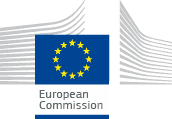 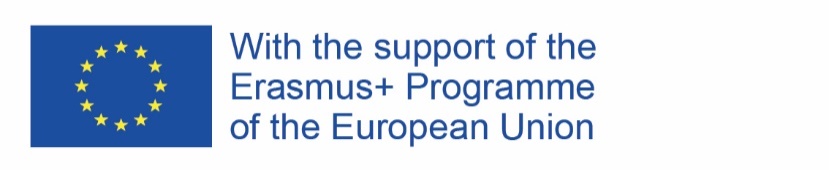 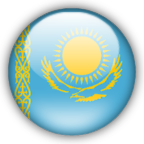 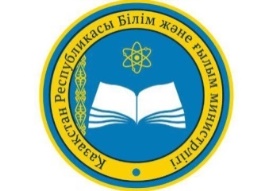 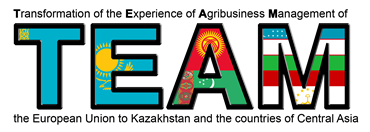 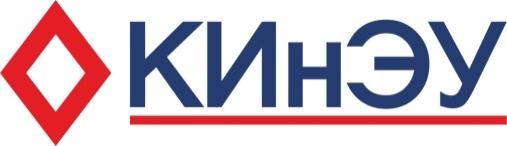 This project has been funded with the support of the European Commission. The contents of this publication/material are the responsibility of the author and do not reflect the views of the European CommissionACADEMIC PROFILE of key staff members	Key staff memberKey staff memberKey staff memberKey staff memberKey staff memberKey staff memberKey staff memberKey staff memberKey staff memberKey staff memberKey staff memberKey staff memberTitle  Title  University RectorUniversity Rector First name First name First name First name Sabit Sabit Sabit SabitSurnameSurnameIsmuratovIsmuratovIsmuratovIsmuratovIsmuratovIsmuratovIsmuratov Mandatory        Male   Female Mandatory        Male   Female Mandatory        Male   FemaleDepartment Department University administrationUniversity administrationUniversity administrationUniversity administrationUniversity administrationUniversity administrationUniversity administrationUniversity administrationUniversity administrationUniversity administrationPosition/Grade/CategoryPosition/Grade/CategoryLeader, Member of the teaching staffLeader, Member of the teaching staffLeader, Member of the teaching staffLeader, Member of the teaching staffLeader, Member of the teaching staffLeader, Member of the teaching staffLeader, Member of the teaching staffLeader, Member of the teaching staffLeader, Member of the teaching staffLeader, Member of the teaching staffPhD Title PhD Title  Yes NoDoctor of Economics, Professor Yes NoDoctor of Economics, Professor Yes NoDoctor of Economics, Professor Yes NoDoctor of Economics, Professor Yes NoDoctor of Economics, ProfessorAccredited to supervise doctoral theses?Accredited to supervise doctoral theses?Accredited to supervise doctoral theses?Accredited to supervise doctoral theses?   Yes   NoAddress Address 59 Chernyshevsky Str.59 Chernyshevsky Str.59 Chernyshevsky Str.59 Chernyshevsky Str.59 Chernyshevsky Str.59 Chernyshevsky Str.59 Chernyshevsky Str.59 Chernyshevsky Str.59 Chernyshevsky Str.59 Chernyshevsky Str.PostcodePostcode 110000 City Kostanay Kostanay Kostanay Kostanay Kostanay Kostanay Kostanay KostanayCountryCountryThe Republic of KazakhstanThe Republic of KazakhstanThe Republic of KazakhstanThe Republic of KazakhstanThe Republic of KazakhstanThe Republic of KazakhstanThe Republic of KazakhstanThe Republic of KazakhstanThe Republic of KazakhstanThe Republic of KazakhstanTelephone 1Telephone 1 + 7 (777) 544 09 99 + 7 (777) 544 09 99 + 7 (777) 544 09 99 + 7 (777) 544 09 99Phone 2Phone 2Phone 2Phone 2+ 7 (7142) 39-03-71+ 7 (7142) 39-03-71FaxFax+ 7 (7142) 28-01-59+ 7 (7142) 28-01-59+ 7 (7142) 28-01-59+ 7 (7142) 28-01-59Website Website Website Website http://kineu.kz/en/http://kineu.kz/en/EmailEmailmira03@gmail.com, adm@kineu.kz mira03@gmail.com, adm@kineu.kz mira03@gmail.com, adm@kineu.kz mira03@gmail.com, adm@kineu.kz mira03@gmail.com, adm@kineu.kz mira03@gmail.com, adm@kineu.kz mira03@gmail.com, adm@kineu.kz mira03@gmail.com, adm@kineu.kz mira03@gmail.com, adm@kineu.kz mira03@gmail.com, adm@kineu.kz Model of publication listModel of publication listModel of publication listModel of publication listModel of publication listModel of publication listModel of publication listModel of publication listModel of publication listModel of publication listModel of publication listModel of publication listName:Ismuratov SabitIsmuratov SabitIsmuratov SabitIsmuratov SabitIsmuratov SabitIsmuratov SabitIsmuratov SabitIsmuratov SabitIsmuratov SabitIsmuratov SabitIsmuratov SabitRole: Chair holder Academic coordinator Chair holder Academic coordinator Chair holder Academic coordinator Chair holder Academic coordinator Module leader Member of the teaching staff Module leader Member of the teaching staff Module leader Member of the teaching staff Module leader Member of the teaching staff Module leader Member of the teaching staff Module leader Member of the teaching staff Module leader Member of the teaching staffTitle of publication 1:Year:Abstract (Limit: 5 lines):Role of the state in the modernization of the agro-industrial complex of the Republic of Kazakhstan 2013Collection of articles - In the collection Problems of increasing production, technical and socio-economic efficiency of ensuring the quality of products and services. KazanRole of the state in the modernization of the agro-industrial complex of the Republic of Kazakhstan 2013Collection of articles - In the collection Problems of increasing production, technical and socio-economic efficiency of ensuring the quality of products and services. KazanRole of the state in the modernization of the agro-industrial complex of the Republic of Kazakhstan 2013Collection of articles - In the collection Problems of increasing production, technical and socio-economic efficiency of ensuring the quality of products and services. KazanRole of the state in the modernization of the agro-industrial complex of the Republic of Kazakhstan 2013Collection of articles - In the collection Problems of increasing production, technical and socio-economic efficiency of ensuring the quality of products and services. KazanRole of the state in the modernization of the agro-industrial complex of the Republic of Kazakhstan 2013Collection of articles - In the collection Problems of increasing production, technical and socio-economic efficiency of ensuring the quality of products and services. KazanRole of the state in the modernization of the agro-industrial complex of the Republic of Kazakhstan 2013Collection of articles - In the collection Problems of increasing production, technical and socio-economic efficiency of ensuring the quality of products and services. KazanRole of the state in the modernization of the agro-industrial complex of the Republic of Kazakhstan 2013Collection of articles - In the collection Problems of increasing production, technical and socio-economic efficiency of ensuring the quality of products and services. KazanRole of the state in the modernization of the agro-industrial complex of the Republic of Kazakhstan 2013Collection of articles - In the collection Problems of increasing production, technical and socio-economic efficiency of ensuring the quality of products and services. KazanRole of the state in the modernization of the agro-industrial complex of the Republic of Kazakhstan 2013Collection of articles - In the collection Problems of increasing production, technical and socio-economic efficiency of ensuring the quality of products and services. KazanRole of the state in the modernization of the agro-industrial complex of the Republic of Kazakhstan 2013Collection of articles - In the collection Problems of increasing production, technical and socio-economic efficiency of ensuring the quality of products and services. KazanRole of the state in the modernization of the agro-industrial complex of the Republic of Kazakhstan 2013Collection of articles - In the collection Problems of increasing production, technical and socio-economic efficiency of ensuring the quality of products and services. KazanTitle of publication 2:Year:Abstract:Quality management system at small and medium-sized enterprises in the grain production of northern Kazakhstan. 2014Study Guide Federal State Budgetary Educational Institution of Higher Professional Education ‘Moscow State Agrarian Engineering University’Quality management system at small and medium-sized enterprises in the grain production of northern Kazakhstan. 2014Study Guide Federal State Budgetary Educational Institution of Higher Professional Education ‘Moscow State Agrarian Engineering University’Quality management system at small and medium-sized enterprises in the grain production of northern Kazakhstan. 2014Study Guide Federal State Budgetary Educational Institution of Higher Professional Education ‘Moscow State Agrarian Engineering University’Quality management system at small and medium-sized enterprises in the grain production of northern Kazakhstan. 2014Study Guide Federal State Budgetary Educational Institution of Higher Professional Education ‘Moscow State Agrarian Engineering University’Quality management system at small and medium-sized enterprises in the grain production of northern Kazakhstan. 2014Study Guide Federal State Budgetary Educational Institution of Higher Professional Education ‘Moscow State Agrarian Engineering University’Quality management system at small and medium-sized enterprises in the grain production of northern Kazakhstan. 2014Study Guide Federal State Budgetary Educational Institution of Higher Professional Education ‘Moscow State Agrarian Engineering University’Quality management system at small and medium-sized enterprises in the grain production of northern Kazakhstan. 2014Study Guide Federal State Budgetary Educational Institution of Higher Professional Education ‘Moscow State Agrarian Engineering University’Quality management system at small and medium-sized enterprises in the grain production of northern Kazakhstan. 2014Study Guide Federal State Budgetary Educational Institution of Higher Professional Education ‘Moscow State Agrarian Engineering University’Quality management system at small and medium-sized enterprises in the grain production of northern Kazakhstan. 2014Study Guide Federal State Budgetary Educational Institution of Higher Professional Education ‘Moscow State Agrarian Engineering University’Quality management system at small and medium-sized enterprises in the grain production of northern Kazakhstan. 2014Study Guide Federal State Budgetary Educational Institution of Higher Professional Education ‘Moscow State Agrarian Engineering University’Quality management system at small and medium-sized enterprises in the grain production of northern Kazakhstan. 2014Study Guide Federal State Budgetary Educational Institution of Higher Professional Education ‘Moscow State Agrarian Engineering University’Title of publication 3:Year:Abstract:Deepening the specialization of peasant (farmer) farms in the Kostanay region as a factor in increasing agricultural output2015"Izvestia" journal of the International Academy of Agrarian Education, edition No. 23, St. PetersburgDeepening the specialization of peasant (farmer) farms in the Kostanay region as a factor in increasing agricultural output2015"Izvestia" journal of the International Academy of Agrarian Education, edition No. 23, St. PetersburgDeepening the specialization of peasant (farmer) farms in the Kostanay region as a factor in increasing agricultural output2015"Izvestia" journal of the International Academy of Agrarian Education, edition No. 23, St. PetersburgDeepening the specialization of peasant (farmer) farms in the Kostanay region as a factor in increasing agricultural output2015"Izvestia" journal of the International Academy of Agrarian Education, edition No. 23, St. PetersburgDeepening the specialization of peasant (farmer) farms in the Kostanay region as a factor in increasing agricultural output2015"Izvestia" journal of the International Academy of Agrarian Education, edition No. 23, St. PetersburgDeepening the specialization of peasant (farmer) farms in the Kostanay region as a factor in increasing agricultural output2015"Izvestia" journal of the International Academy of Agrarian Education, edition No. 23, St. PetersburgDeepening the specialization of peasant (farmer) farms in the Kostanay region as a factor in increasing agricultural output2015"Izvestia" journal of the International Academy of Agrarian Education, edition No. 23, St. PetersburgDeepening the specialization of peasant (farmer) farms in the Kostanay region as a factor in increasing agricultural output2015"Izvestia" journal of the International Academy of Agrarian Education, edition No. 23, St. PetersburgDeepening the specialization of peasant (farmer) farms in the Kostanay region as a factor in increasing agricultural output2015"Izvestia" journal of the International Academy of Agrarian Education, edition No. 23, St. PetersburgDeepening the specialization of peasant (farmer) farms in the Kostanay region as a factor in increasing agricultural output2015"Izvestia" journal of the International Academy of Agrarian Education, edition No. 23, St. PetersburgDeepening the specialization of peasant (farmer) farms in the Kostanay region as a factor in increasing agricultural output2015"Izvestia" journal of the International Academy of Agrarian Education, edition No. 23, St. PetersburgTitle of publication 4:Year:Abstract:The labor demand function in agroholdings2016Journal "Nauka" special edition № 4-1The labor demand function in agroholdings2016Journal "Nauka" special edition № 4-1The labor demand function in agroholdings2016Journal "Nauka" special edition № 4-1The labor demand function in agroholdings2016Journal "Nauka" special edition № 4-1The labor demand function in agroholdings2016Journal "Nauka" special edition № 4-1The labor demand function in agroholdings2016Journal "Nauka" special edition № 4-1The labor demand function in agroholdings2016Journal "Nauka" special edition № 4-1The labor demand function in agroholdings2016Journal "Nauka" special edition № 4-1The labor demand function in agroholdings2016Journal "Nauka" special edition № 4-1The labor demand function in agroholdings2016Journal "Nauka" special edition № 4-1The labor demand function in agroholdings2016Journal "Nauka" special edition № 4-1Title of publication 5:Year:Abstract:On the development of agricultural cooperation in the agro-industrial complex of the Republic of Kazakhstan.2017The Vavilov Readings - collection of articles of the international scientific-practical conference dedicated to the 130th Year anniversary of the birth of Academician N.I. Vavilov - Saratov, Saratov State Agrarian University, Amirit LLCOn the development of agricultural cooperation in the agro-industrial complex of the Republic of Kazakhstan.2017The Vavilov Readings - collection of articles of the international scientific-practical conference dedicated to the 130th Year anniversary of the birth of Academician N.I. Vavilov - Saratov, Saratov State Agrarian University, Amirit LLCOn the development of agricultural cooperation in the agro-industrial complex of the Republic of Kazakhstan.2017The Vavilov Readings - collection of articles of the international scientific-practical conference dedicated to the 130th Year anniversary of the birth of Academician N.I. Vavilov - Saratov, Saratov State Agrarian University, Amirit LLCOn the development of agricultural cooperation in the agro-industrial complex of the Republic of Kazakhstan.2017The Vavilov Readings - collection of articles of the international scientific-practical conference dedicated to the 130th Year anniversary of the birth of Academician N.I. Vavilov - Saratov, Saratov State Agrarian University, Amirit LLCOn the development of agricultural cooperation in the agro-industrial complex of the Republic of Kazakhstan.2017The Vavilov Readings - collection of articles of the international scientific-practical conference dedicated to the 130th Year anniversary of the birth of Academician N.I. Vavilov - Saratov, Saratov State Agrarian University, Amirit LLCOn the development of agricultural cooperation in the agro-industrial complex of the Republic of Kazakhstan.2017The Vavilov Readings - collection of articles of the international scientific-practical conference dedicated to the 130th Year anniversary of the birth of Academician N.I. Vavilov - Saratov, Saratov State Agrarian University, Amirit LLCOn the development of agricultural cooperation in the agro-industrial complex of the Republic of Kazakhstan.2017The Vavilov Readings - collection of articles of the international scientific-practical conference dedicated to the 130th Year anniversary of the birth of Academician N.I. Vavilov - Saratov, Saratov State Agrarian University, Amirit LLCOn the development of agricultural cooperation in the agro-industrial complex of the Republic of Kazakhstan.2017The Vavilov Readings - collection of articles of the international scientific-practical conference dedicated to the 130th Year anniversary of the birth of Academician N.I. Vavilov - Saratov, Saratov State Agrarian University, Amirit LLCOn the development of agricultural cooperation in the agro-industrial complex of the Republic of Kazakhstan.2017The Vavilov Readings - collection of articles of the international scientific-practical conference dedicated to the 130th Year anniversary of the birth of Academician N.I. Vavilov - Saratov, Saratov State Agrarian University, Amirit LLCOn the development of agricultural cooperation in the agro-industrial complex of the Republic of Kazakhstan.2017The Vavilov Readings - collection of articles of the international scientific-practical conference dedicated to the 130th Year anniversary of the birth of Academician N.I. Vavilov - Saratov, Saratov State Agrarian University, Amirit LLCOn the development of agricultural cooperation in the agro-industrial complex of the Republic of Kazakhstan.2017The Vavilov Readings - collection of articles of the international scientific-practical conference dedicated to the 130th Year anniversary of the birth of Academician N.I. Vavilov - Saratov, Saratov State Agrarian University, Amirit LLCTitle of publication 6:Year:abstract:Ecological situation and prospects of productive horse breeding of Kostanay region.2017"Izvestia" journal of the International Academy of Agrarian Education, edition No. 36 (2017), St. PetersburgEcological situation and prospects of productive horse breeding of Kostanay region.2017"Izvestia" journal of the International Academy of Agrarian Education, edition No. 36 (2017), St. PetersburgEcological situation and prospects of productive horse breeding of Kostanay region.2017"Izvestia" journal of the International Academy of Agrarian Education, edition No. 36 (2017), St. PetersburgEcological situation and prospects of productive horse breeding of Kostanay region.2017"Izvestia" journal of the International Academy of Agrarian Education, edition No. 36 (2017), St. PetersburgEcological situation and prospects of productive horse breeding of Kostanay region.2017"Izvestia" journal of the International Academy of Agrarian Education, edition No. 36 (2017), St. PetersburgEcological situation and prospects of productive horse breeding of Kostanay region.2017"Izvestia" journal of the International Academy of Agrarian Education, edition No. 36 (2017), St. PetersburgEcological situation and prospects of productive horse breeding of Kostanay region.2017"Izvestia" journal of the International Academy of Agrarian Education, edition No. 36 (2017), St. PetersburgEcological situation and prospects of productive horse breeding of Kostanay region.2017"Izvestia" journal of the International Academy of Agrarian Education, edition No. 36 (2017), St. PetersburgEcological situation and prospects of productive horse breeding of Kostanay region.2017"Izvestia" journal of the International Academy of Agrarian Education, edition No. 36 (2017), St. PetersburgEcological situation and prospects of productive horse breeding of Kostanay region.2017"Izvestia" journal of the International Academy of Agrarian Education, edition No. 36 (2017), St. PetersburgEcological situation and prospects of productive horse breeding of Kostanay region.2017"Izvestia" journal of the International Academy of Agrarian Education, edition No. 36 (2017), St. PetersburgKey staff member Key staff member Key staff member Key staff member Key staff member Key staff member Key staff member Key staff member Key staff member Key staff member TitleTitleVice Rector for Corporate managementVice Rector for Corporate managementVice Rector for Corporate management First name First nameRitaRitaRitaSurnameSurnameIsmuratovaIsmuratovaIsmuratovaIsmuratovaIsmuratova Mandatory        Male   Female Mandatory        Male   Female Mandatory        Male   FemaleDepartmentDepartmentUniversity administrationUniversity administrationUniversity administrationUniversity administrationUniversity administrationUniversity administrationUniversity administrationUniversity administrationPosition / grade / CategoryPosition / grade / CategoryAdministrative staffAdministrative staffAdministrative staffAdministrative staffAdministrative staffAdministrative staffAdministrative staffAdministrative staffPhD TitlePhD Title Yes No Doctor  Ph.D, Associate Professor Yes No Doctor  Ph.D, Associate ProfessorAccredited to supervise doctoral dissertationsAccredited to supervise doctoral dissertationsAccredited to supervise doctoral dissertationsAccredited to supervise doctoral dissertations   Yes   No   Yes   NoAddressAddress59 Chernyshevsky Str.59 Chernyshevsky Str.59 Chernyshevsky Str.59 Chernyshevsky Str.59 Chernyshevsky Str.59 Chernyshevsky Str.59 Chernyshevsky Str.59 Chernyshevsky Str.PostcodePostcode110000 City Kostanay Kostanay Kostanay Kostanay Kostanay KostanayCountryCountryThe Republic of KazakhstanThe Republic of KazakhstanThe Republic of KazakhstanThe Republic of KazakhstanThe Republic of KazakhstanThe Republic of KazakhstanThe Republic of KazakhstanThe Republic of KazakhstanPhone 1Phone 1+ 7 701 744 0998+ 7 701 744 0998+ 7 701 744 0998+ 7 701 744 0998Phone 2Phone 2Phone 2+ 7 (7142) 39-03-91FaxFax+ 7 (7142) 28-01-59+ 7 (7142) 28-01-59+ 7 (7142) 28-01-59+ 7 (7142) 28-01-59Website Website Website http://kineu.kz/en/EmailEmailritaism85@mail.ru    adm@kineu.kzritaism85@mail.ru    adm@kineu.kzritaism85@mail.ru    adm@kineu.kzritaism85@mail.ru    adm@kineu.kzritaism85@mail.ru    adm@kineu.kzritaism85@mail.ru    adm@kineu.kzritaism85@mail.ru    adm@kineu.kzritaism85@mail.ru    adm@kineu.kzModel of publication listModel of publication listModel of publication listModel of publication listModel of publication listModel of publication listModel of publication listModel of publication listModel of publication listModel of publication listName:Ismuratova RitaIsmuratova RitaIsmuratova RitaIsmuratova RitaIsmuratova RitaIsmuratova RitaIsmuratova RitaIsmuratova RitaIsmuratova RitaRole: Chair holder Academic Coordinator Chair holder Academic Coordinator Chair holder Academic Coordinator Chair holder Academic Coordinator Chair holder Academic Coordinator Module leaderMember of the teaching staff Module leaderMember of the teaching staff Module leaderMember of the teaching staff Module leaderMember of the teaching staffTitle of publication 1:Year:abstract Practical examples of intercultural dialogue in the educational space of the Higher Educational Instituition.2013International Scientific and Practical Conference "Energy Management - a sustainable component of the strategy" Energy of the Future ", Journal " Nauka ", №3 (48), KINEU, Kostanay, 2013Practical examples of intercultural dialogue in the educational space of the Higher Educational Instituition.2013International Scientific and Practical Conference "Energy Management - a sustainable component of the strategy" Energy of the Future ", Journal " Nauka ", №3 (48), KINEU, Kostanay, 2013Practical examples of intercultural dialogue in the educational space of the Higher Educational Instituition.2013International Scientific and Practical Conference "Energy Management - a sustainable component of the strategy" Energy of the Future ", Journal " Nauka ", №3 (48), KINEU, Kostanay, 2013Practical examples of intercultural dialogue in the educational space of the Higher Educational Instituition.2013International Scientific and Practical Conference "Energy Management - a sustainable component of the strategy" Energy of the Future ", Journal " Nauka ", №3 (48), KINEU, Kostanay, 2013Practical examples of intercultural dialogue in the educational space of the Higher Educational Instituition.2013International Scientific and Practical Conference "Energy Management - a sustainable component of the strategy" Energy of the Future ", Journal " Nauka ", №3 (48), KINEU, Kostanay, 2013Practical examples of intercultural dialogue in the educational space of the Higher Educational Instituition.2013International Scientific and Practical Conference "Energy Management - a sustainable component of the strategy" Energy of the Future ", Journal " Nauka ", №3 (48), KINEU, Kostanay, 2013Practical examples of intercultural dialogue in the educational space of the Higher Educational Instituition.2013International Scientific and Practical Conference "Energy Management - a sustainable component of the strategy" Energy of the Future ", Journal " Nauka ", №3 (48), KINEU, Kostanay, 2013Practical examples of intercultural dialogue in the educational space of the Higher Educational Instituition.2013International Scientific and Practical Conference "Energy Management - a sustainable component of the strategy" Energy of the Future ", Journal " Nauka ", №3 (48), KINEU, Kostanay, 2013Practical examples of intercultural dialogue in the educational space of the Higher Educational Instituition.2013International Scientific and Practical Conference "Energy Management - a sustainable component of the strategy" Energy of the Future ", Journal " Nauka ", №3 (48), KINEU, Kostanay, 2013Title of publication 2:Year:abstract:Innovative and entrepreneurial university - the realities of today.2014Materials of the international scientific - practical conference "Culture, education and science for the benefit of society", University of Turan, Almaty, 2014Innovative and entrepreneurial university - the realities of today.2014Materials of the international scientific - practical conference "Culture, education and science for the benefit of society", University of Turan, Almaty, 2014Innovative and entrepreneurial university - the realities of today.2014Materials of the international scientific - practical conference "Culture, education and science for the benefit of society", University of Turan, Almaty, 2014Innovative and entrepreneurial university - the realities of today.2014Materials of the international scientific - practical conference "Culture, education and science for the benefit of society", University of Turan, Almaty, 2014Innovative and entrepreneurial university - the realities of today.2014Materials of the international scientific - practical conference "Culture, education and science for the benefit of society", University of Turan, Almaty, 2014Innovative and entrepreneurial university - the realities of today.2014Materials of the international scientific - practical conference "Culture, education and science for the benefit of society", University of Turan, Almaty, 2014Innovative and entrepreneurial university - the realities of today.2014Materials of the international scientific - practical conference "Culture, education and science for the benefit of society", University of Turan, Almaty, 2014Innovative and entrepreneurial university - the realities of today.2014Materials of the international scientific - practical conference "Culture, education and science for the benefit of society", University of Turan, Almaty, 2014Innovative and entrepreneurial university - the realities of today.2014Materials of the international scientific - practical conference "Culture, education and science for the benefit of society", University of Turan, Almaty, 2014Title of publication 3:Year:abstract:Analysis of Natural Reproduction’s Modern Tendencies of Republic of Kazakhstan.2017Scopus Platform EditionInternational Journal of Economic Perspectives (ISSN:1307-1637)ONLINE CONTENTSVolume 11, Issue 2, June 2017http://www.econ-society.org/ijep_contents_11.2.php# Analysis of Natural Reproduction’s Modern Tendencies of Republic of Kazakhstan.2017Scopus Platform EditionInternational Journal of Economic Perspectives (ISSN:1307-1637)ONLINE CONTENTSVolume 11, Issue 2, June 2017http://www.econ-society.org/ijep_contents_11.2.php# Analysis of Natural Reproduction’s Modern Tendencies of Republic of Kazakhstan.2017Scopus Platform EditionInternational Journal of Economic Perspectives (ISSN:1307-1637)ONLINE CONTENTSVolume 11, Issue 2, June 2017http://www.econ-society.org/ijep_contents_11.2.php# Analysis of Natural Reproduction’s Modern Tendencies of Republic of Kazakhstan.2017Scopus Platform EditionInternational Journal of Economic Perspectives (ISSN:1307-1637)ONLINE CONTENTSVolume 11, Issue 2, June 2017http://www.econ-society.org/ijep_contents_11.2.php# Analysis of Natural Reproduction’s Modern Tendencies of Republic of Kazakhstan.2017Scopus Platform EditionInternational Journal of Economic Perspectives (ISSN:1307-1637)ONLINE CONTENTSVolume 11, Issue 2, June 2017http://www.econ-society.org/ijep_contents_11.2.php# Analysis of Natural Reproduction’s Modern Tendencies of Republic of Kazakhstan.2017Scopus Platform EditionInternational Journal of Economic Perspectives (ISSN:1307-1637)ONLINE CONTENTSVolume 11, Issue 2, June 2017http://www.econ-society.org/ijep_contents_11.2.php# Analysis of Natural Reproduction’s Modern Tendencies of Republic of Kazakhstan.2017Scopus Platform EditionInternational Journal of Economic Perspectives (ISSN:1307-1637)ONLINE CONTENTSVolume 11, Issue 2, June 2017http://www.econ-society.org/ijep_contents_11.2.php# Analysis of Natural Reproduction’s Modern Tendencies of Republic of Kazakhstan.2017Scopus Platform EditionInternational Journal of Economic Perspectives (ISSN:1307-1637)ONLINE CONTENTSVolume 11, Issue 2, June 2017http://www.econ-society.org/ijep_contents_11.2.php# Analysis of Natural Reproduction’s Modern Tendencies of Republic of Kazakhstan.2017Scopus Platform EditionInternational Journal of Economic Perspectives (ISSN:1307-1637)ONLINE CONTENTSVolume 11, Issue 2, June 2017http://www.econ-society.org/ijep_contents_11.2.php# Title of publication 4:Year:abstract:  «E-learning» Concept and It’s Main Characteristics.2017Scopus Platform EditionInternational Journal of Economic Perspectives (ISSN:1307-1637)ONLINE CONTENTSVolume 11, Issue 2, June 2017http://www.econ-society.org/ijep_contents_11.2.php# «E-learning» Concept and It’s Main Characteristics.2017Scopus Platform EditionInternational Journal of Economic Perspectives (ISSN:1307-1637)ONLINE CONTENTSVolume 11, Issue 2, June 2017http://www.econ-society.org/ijep_contents_11.2.php# «E-learning» Concept and It’s Main Characteristics.2017Scopus Platform EditionInternational Journal of Economic Perspectives (ISSN:1307-1637)ONLINE CONTENTSVolume 11, Issue 2, June 2017http://www.econ-society.org/ijep_contents_11.2.php# «E-learning» Concept and It’s Main Characteristics.2017Scopus Platform EditionInternational Journal of Economic Perspectives (ISSN:1307-1637)ONLINE CONTENTSVolume 11, Issue 2, June 2017http://www.econ-society.org/ijep_contents_11.2.php# «E-learning» Concept and It’s Main Characteristics.2017Scopus Platform EditionInternational Journal of Economic Perspectives (ISSN:1307-1637)ONLINE CONTENTSVolume 11, Issue 2, June 2017http://www.econ-society.org/ijep_contents_11.2.php# «E-learning» Concept and It’s Main Characteristics.2017Scopus Platform EditionInternational Journal of Economic Perspectives (ISSN:1307-1637)ONLINE CONTENTSVolume 11, Issue 2, June 2017http://www.econ-society.org/ijep_contents_11.2.php# «E-learning» Concept and It’s Main Characteristics.2017Scopus Platform EditionInternational Journal of Economic Perspectives (ISSN:1307-1637)ONLINE CONTENTSVolume 11, Issue 2, June 2017http://www.econ-society.org/ijep_contents_11.2.php# «E-learning» Concept and It’s Main Characteristics.2017Scopus Platform EditionInternational Journal of Economic Perspectives (ISSN:1307-1637)ONLINE CONTENTSVolume 11, Issue 2, June 2017http://www.econ-society.org/ijep_contents_11.2.php# «E-learning» Concept and It’s Main Characteristics.2017Scopus Platform EditionInternational Journal of Economic Perspectives (ISSN:1307-1637)ONLINE CONTENTSVolume 11, Issue 2, June 2017http://www.econ-society.org/ijep_contents_11.2.php# Title of publication 5:Year:abstract:  Eurasian Civilization: Kazakhstan's Experience of International Consent.2018Materials of information and analytical journal "Higher School of Kazakhstan", Astana, №3, 2018 (23). Eurasian Civilization: Kazakhstan's Experience of International Consent.2018Materials of information and analytical journal "Higher School of Kazakhstan", Astana, №3, 2018 (23). Eurasian Civilization: Kazakhstan's Experience of International Consent.2018Materials of information and analytical journal "Higher School of Kazakhstan", Astana, №3, 2018 (23). Eurasian Civilization: Kazakhstan's Experience of International Consent.2018Materials of information and analytical journal "Higher School of Kazakhstan", Astana, №3, 2018 (23). Eurasian Civilization: Kazakhstan's Experience of International Consent.2018Materials of information and analytical journal "Higher School of Kazakhstan", Astana, №3, 2018 (23). Eurasian Civilization: Kazakhstan's Experience of International Consent.2018Materials of information and analytical journal "Higher School of Kazakhstan", Astana, №3, 2018 (23). Eurasian Civilization: Kazakhstan's Experience of International Consent.2018Materials of information and analytical journal "Higher School of Kazakhstan", Astana, №3, 2018 (23). Eurasian Civilization: Kazakhstan's Experience of International Consent.2018Materials of information and analytical journal "Higher School of Kazakhstan", Astana, №3, 2018 (23). Eurasian Civilization: Kazakhstan's Experience of International Consent.2018Materials of information and analytical journal "Higher School of Kazakhstan", Astana, №3, 2018 (23). Title of publication 6:Year:abstract: Monograph "Kazakhstan in the context of the Eurasian civilization".2018Publishing Center KINEU, Kostanay, 2018Monograph "Kazakhstan in the context of the Eurasian civilization".2018Publishing Center KINEU, Kostanay, 2018Monograph "Kazakhstan in the context of the Eurasian civilization".2018Publishing Center KINEU, Kostanay, 2018Monograph "Kazakhstan in the context of the Eurasian civilization".2018Publishing Center KINEU, Kostanay, 2018Monograph "Kazakhstan in the context of the Eurasian civilization".2018Publishing Center KINEU, Kostanay, 2018Monograph "Kazakhstan in the context of the Eurasian civilization".2018Publishing Center KINEU, Kostanay, 2018Monograph "Kazakhstan in the context of the Eurasian civilization".2018Publishing Center KINEU, Kostanay, 2018Monograph "Kazakhstan in the context of the Eurasian civilization".2018Publishing Center KINEU, Kostanay, 2018Monograph "Kazakhstan in the context of the Eurasian civilization".2018Publishing Center KINEU, Kostanay, 2018Key staff memberKey staff memberKey staff memberKey staff memberKey staff memberKey staff memberKey staff memberKey staff memberKey staff memberKey staff memberTitleTitleLeaderLeaderLeader First name First nameZhanatZhanatZhanatSurnameSurnameJabassovaJabassovaJabassovaJabassovaJabassova Mandatory        Male   Female Mandatory        Male   Female Mandatory        Male   FemaleDepartmentDepartmentCenter for International Cooperation and Project ImplementationCenter for International Cooperation and Project ImplementationCenter for International Cooperation and Project ImplementationCenter for International Cooperation and Project ImplementationCenter for International Cooperation and Project ImplementationCenter for International Cooperation and Project ImplementationCenter for International Cooperation and Project ImplementationCenter for International Cooperation and Project ImplementationPosition / grade / CategoryPosition / grade / CategoryAdministrative staffAdministrative staffAdministrative staffAdministrative staffAdministrative staffAdministrative staffAdministrative staffAdministrative staffPhD TitlePhD Title Yes No Master of Business Administration in Finance Qualifications Yes No Master of Business Administration in Finance QualificationsAccredited to supervise doctoral dissertationsAccredited to supervise doctoral dissertationsAccredited to supervise doctoral dissertationsAccredited to supervise doctoral dissertations   Yes   No   Yes   NoAddressAddress59 Chernyshevsky Str.59 Chernyshevsky Str.59 Chernyshevsky Str.59 Chernyshevsky Str.59 Chernyshevsky Str.59 Chernyshevsky Str.59 Chernyshevsky Str.59 Chernyshevsky Str.PostcodePostcode110007 City Kostanay Kostanay Kostanay Kostanay Kostanay KostanayCountryCountryThe Republic of KazakhstanThe Republic of KazakhstanThe Republic of KazakhstanThe Republic of KazakhstanThe Republic of KazakhstanThe Republic of KazakhstanThe Republic of KazakhstanThe Republic of KazakhstanPhone 1Phone 1+ 7 775 123 5543+ 7 775 123 5543+ 7 775 123 5543+ 7 775 123 5543Phone 2Phone 2Phone 2+ 7 (7142) 39-28-55FaxFax+ 7 (7142) 28-01-59+ 7 (7142) 28-01-59+ 7 (7142) 28-01-59+ 7 (7142) 28-01-59Website Website Website http://kineu.kz/en/EmailEmailprojectcenter@kineu.kz    adm@kineu.kzprojectcenter@kineu.kz    adm@kineu.kzprojectcenter@kineu.kz    adm@kineu.kzprojectcenter@kineu.kz    adm@kineu.kzprojectcenter@kineu.kz    adm@kineu.kzprojectcenter@kineu.kz    adm@kineu.kzprojectcenter@kineu.kz    adm@kineu.kzprojectcenter@kineu.kz    adm@kineu.kzModel of publication listModel of publication listModel of publication listModel of publication listModel of publication listModel of publication listModel of publication listModel of publication listModel of publication listModel of publication listName:Jabassova ZhanatJabassova ZhanatJabassova ZhanatJabassova ZhanatJabassova ZhanatJabassova ZhanatJabassova ZhanatJabassova ZhanatJabassova ZhanatRole: Chair holder Academic Coordinator Chair holder Academic Coordinator Chair holder Academic Coordinator Chair holder Academic Coordinator Chair holder Academic Coordinator Module leader Member of the teaching staff Module leader Member of the teaching staff Module leader Member of the teaching staff Module leader Member of the teaching staffTitle of publication 1:Year:abstract Project risks in current economic conditions.2018Scientific and Production Journal 'Nauka', 2018, No. 1 - March, pp.87-89.Project risks in current economic conditions.2018Scientific and Production Journal 'Nauka', 2018, No. 1 - March, pp.87-89.Project risks in current economic conditions.2018Scientific and Production Journal 'Nauka', 2018, No. 1 - March, pp.87-89.Project risks in current economic conditions.2018Scientific and Production Journal 'Nauka', 2018, No. 1 - March, pp.87-89.Project risks in current economic conditions.2018Scientific and Production Journal 'Nauka', 2018, No. 1 - March, pp.87-89.Project risks in current economic conditions.2018Scientific and Production Journal 'Nauka', 2018, No. 1 - March, pp.87-89.Project risks in current economic conditions.2018Scientific and Production Journal 'Nauka', 2018, No. 1 - March, pp.87-89.Project risks in current economic conditions.2018Scientific and Production Journal 'Nauka', 2018, No. 1 - March, pp.87-89.Project risks in current economic conditions.2018Scientific and Production Journal 'Nauka', 2018, No. 1 - March, pp.87-89.Key staff memberKey staff memberKey staff memberKey staff memberKey staff memberKey staff memberKey staff memberKey staff memberKey staff memberTitle  Title  Vice Rector for ScienceVice Rector for Science First name First name Amangeldy Amangeldy AmangeldySurnameSurnameShayakhmetovShayakhmetovShayakhmetovShayakhmetov Mandatory        Male   Female Mandatory        Male   Female Mandatory        Male   FemaleDepartmentDepartmentrectoraterectoraterectoraterectoraterectoraterectoraterectoratePosition / grade / CategoryPosition / grade / CategoryHead, teaching staffHead, teaching staffHead, teaching staffHead, teaching staffHead, teaching staffHead, teaching staffHead, teaching staffPhD TitlePhD Title Yes NoCandidate of Technical Sciences in specialty 05.20.01-Technologies and means of agricultural mechanization Yes NoCandidate of Technical Sciences in specialty 05.20.01-Technologies and means of agricultural mechanizationAccredited to supervise doctoral dissertationsAccredited to supervise doctoral dissertationsAccredited to supervise doctoral dissertations   Yes   No   Yes   NoAddressAddress59 Chernyshevsky Str.59 Chernyshevsky Str.59 Chernyshevsky Str.59 Chernyshevsky Str.59 Chernyshevsky Str.59 Chernyshevsky Str.59 Chernyshevsky Str.PostcodePostcode 110000 City Kostanay Kostanay Kostanay Kostanay KostanayCountryCountryThe Republic of KazakhstanThe Republic of KazakhstanThe Republic of KazakhstanThe Republic of KazakhstanThe Republic of KazakhstanThe Republic of KazakhstanThe Republic of KazakhstanPhone 1Phone 1 + 7 (775) 136 48 99 + 7 (775) 136 48 99 + 7 (775) 136 48 99Phone 2Phone 2Phone 2+ 7 (7142) 39-28-55FaxFax+ 7 (7142) 28-01-59+ 7 (7142) 28-01-59+ 7 (7142) 28-01-59Website Website Website http://kineu.kz/en/EmailEmailShayahmetov0501@mail.ruShayahmetov0501@mail.ruShayahmetov0501@mail.ruShayahmetov0501@mail.ruShayahmetov0501@mail.ruShayahmetov0501@mail.ruShayahmetov0501@mail.ruModel of publication listModel of publication listModel of publication listModel of publication listModel of publication listModel of publication listModel of publication listModel of publication listModel of publication listName:Shayakhmetov AmangeldyShayakhmetov AmangeldyShayakhmetov AmangeldyShayakhmetov AmangeldyShayakhmetov AmangeldyShayakhmetov AmangeldyShayakhmetov AmangeldyShayakhmetov AmangeldyRole: Chair holder Academic Coordinator Chair holder Academic Coordinator Chair holder Academic Coordinator Chair holder Academic Coordinator Module leader Member of the teaching staff Module leader Member of the teaching staff Module leader Member of the teaching staff Module leader Member of the teaching staffTitle of publication 1:Year:abstractCutting-feed mixer 2013Innovative patent № 27014Cutting-feed mixer 2013Innovative patent № 27014Cutting-feed mixer 2013Innovative patent № 27014Cutting-feed mixer 2013Innovative patent № 27014Cutting-feed mixer 2013Innovative patent № 27014Cutting-feed mixer 2013Innovative patent № 27014Cutting-feed mixer 2013Innovative patent № 27014Cutting-feed mixer 2013Innovative patent № 27014Title of publication 2:Year:abstract:Justification of design data of electromagnetic pulsator of milking apparatus 2014Journal "3i: intellect, idea, innovation - intellect, idea, innovation" Kostanay State University named after A. Baitursynov, Kostanay.Justification of design data of electromagnetic pulsator of milking apparatus 2014Journal "3i: intellect, idea, innovation - intellect, idea, innovation" Kostanay State University named after A. Baitursynov, Kostanay.Justification of design data of electromagnetic pulsator of milking apparatus 2014Journal "3i: intellect, idea, innovation - intellect, idea, innovation" Kostanay State University named after A. Baitursynov, Kostanay.Justification of design data of electromagnetic pulsator of milking apparatus 2014Journal "3i: intellect, idea, innovation - intellect, idea, innovation" Kostanay State University named after A. Baitursynov, Kostanay.Justification of design data of electromagnetic pulsator of milking apparatus 2014Journal "3i: intellect, idea, innovation - intellect, idea, innovation" Kostanay State University named after A. Baitursynov, Kostanay.Justification of design data of electromagnetic pulsator of milking apparatus 2014Journal "3i: intellect, idea, innovation - intellect, idea, innovation" Kostanay State University named after A. Baitursynov, Kostanay.Justification of design data of electromagnetic pulsator of milking apparatus 2014Journal "3i: intellect, idea, innovation - intellect, idea, innovation" Kostanay State University named after A. Baitursynov, Kostanay.Justification of design data of electromagnetic pulsator of milking apparatus 2014Journal "3i: intellect, idea, innovation - intellect, idea, innovation" Kostanay State University named after A. Baitursynov, Kostanay.Title of publication 3:Year:abstract:Using rape for biofuel production2015Journal "Bulletin of KazNTU named after K.I. Satpayev ", a series of technical sciences, Almaty, №1Using rape for biofuel production2015Journal "Bulletin of KazNTU named after K.I. Satpayev ", a series of technical sciences, Almaty, №1Using rape for biofuel production2015Journal "Bulletin of KazNTU named after K.I. Satpayev ", a series of technical sciences, Almaty, №1Using rape for biofuel production2015Journal "Bulletin of KazNTU named after K.I. Satpayev ", a series of technical sciences, Almaty, №1Using rape for biofuel production2015Journal "Bulletin of KazNTU named after K.I. Satpayev ", a series of technical sciences, Almaty, №1Using rape for biofuel production2015Journal "Bulletin of KazNTU named after K.I. Satpayev ", a series of technical sciences, Almaty, №1Using rape for biofuel production2015Journal "Bulletin of KazNTU named after K.I. Satpayev ", a series of technical sciences, Almaty, №1Using rape for biofuel production2015Journal "Bulletin of KazNTU named after K.I. Satpayev ", a series of technical sciences, Almaty, №1Title of publication 4:Year:abstract:Prospects of New Binary Fuel Mixtures for IC Engines 2015Proceedings of 2016 5th International Conference on Mechatronics and Control Engineering (ICMCE 2016). December 14-17, 2016. Venice, Italy.Prospects of New Binary Fuel Mixtures for IC Engines 2015Proceedings of 2016 5th International Conference on Mechatronics and Control Engineering (ICMCE 2016). December 14-17, 2016. Venice, Italy.Prospects of New Binary Fuel Mixtures for IC Engines 2015Proceedings of 2016 5th International Conference on Mechatronics and Control Engineering (ICMCE 2016). December 14-17, 2016. Venice, Italy.Prospects of New Binary Fuel Mixtures for IC Engines 2015Proceedings of 2016 5th International Conference on Mechatronics and Control Engineering (ICMCE 2016). December 14-17, 2016. Venice, Italy.Prospects of New Binary Fuel Mixtures for IC Engines 2015Proceedings of 2016 5th International Conference on Mechatronics and Control Engineering (ICMCE 2016). December 14-17, 2016. Venice, Italy.Prospects of New Binary Fuel Mixtures for IC Engines 2015Proceedings of 2016 5th International Conference on Mechatronics and Control Engineering (ICMCE 2016). December 14-17, 2016. Venice, Italy.Prospects of New Binary Fuel Mixtures for IC Engines 2015Proceedings of 2016 5th International Conference on Mechatronics and Control Engineering (ICMCE 2016). December 14-17, 2016. Venice, Italy.Prospects of New Binary Fuel Mixtures for IC Engines 2015Proceedings of 2016 5th International Conference on Mechatronics and Control Engineering (ICMCE 2016). December 14-17, 2016. Venice, Italy.Title of publication 5:Year:abstract:Substantiation of the design-mode parameters of the electromagnetic pulsator of the milking machine2017Monograph ISBN 9786013217963. KostanaySubstantiation of the design-mode parameters of the electromagnetic pulsator of the milking machine2017Monograph ISBN 9786013217963. KostanaySubstantiation of the design-mode parameters of the electromagnetic pulsator of the milking machine2017Monograph ISBN 9786013217963. KostanaySubstantiation of the design-mode parameters of the electromagnetic pulsator of the milking machine2017Monograph ISBN 9786013217963. KostanaySubstantiation of the design-mode parameters of the electromagnetic pulsator of the milking machine2017Monograph ISBN 9786013217963. KostanaySubstantiation of the design-mode parameters of the electromagnetic pulsator of the milking machine2017Monograph ISBN 9786013217963. KostanaySubstantiation of the design-mode parameters of the electromagnetic pulsator of the milking machine2017Monograph ISBN 9786013217963. KostanaySubstantiation of the design-mode parameters of the electromagnetic pulsator of the milking machine2017Monograph ISBN 9786013217963. KostanayTitle of publication 6:Year:abstract:Innovative technologies in dairy farming2019The article outlines the main promising areas of development of an automated dairy livestock management system and suggests ways to solve them.Innovative technologies in dairy farming2019The article outlines the main promising areas of development of an automated dairy livestock management system and suggests ways to solve them.Innovative technologies in dairy farming2019The article outlines the main promising areas of development of an automated dairy livestock management system and suggests ways to solve them.Innovative technologies in dairy farming2019The article outlines the main promising areas of development of an automated dairy livestock management system and suggests ways to solve them.Innovative technologies in dairy farming2019The article outlines the main promising areas of development of an automated dairy livestock management system and suggests ways to solve them.Innovative technologies in dairy farming2019The article outlines the main promising areas of development of an automated dairy livestock management system and suggests ways to solve them.Innovative technologies in dairy farming2019The article outlines the main promising areas of development of an automated dairy livestock management system and suggests ways to solve them.Innovative technologies in dairy farming2019The article outlines the main promising areas of development of an automated dairy livestock management system and suggests ways to solve them.Key staff memberKey staff memberKey staff memberKey staff memberKey staff memberKey staff memberKey staff memberKey staff memberKey staff memberKey staff memberKey staff memberTitle  Title  Associate professorAssociate professor First name First name First nameRaissaRaissaRaissaRaissaSurnameSurnamePritulaPritulaPritulaPritulaPritulaPritula Mandatory      Male   Female Mandatory      Male   Female Mandatory      Male   FemaleDepartment Department Faculty of economics Faculty of economics Faculty of economics Faculty of economics Faculty of economics Faculty of economics Faculty of economics Faculty of economics Faculty of economics Position/Grade/CategoryPosition/Grade/Categorythe member of the teaching staffthe member of the teaching staffthe member of the teaching staffthe member of the teaching staffthe member of the teaching staffthe member of the teaching staffthe member of the teaching staffthe member of the teaching staffthe member of the teaching staffPhD TitlePhD Title Yes NoCandidate of Economic Sciences, Doctor Ph.D. Yes NoCandidate of Economic Sciences, Doctor Ph.D.Accredited to supervise doctoral theses?Accredited to supervise doctoral theses?Accredited to supervise doctoral theses?Accredited to supervise doctoral theses?Accredited to supervise doctoral theses?   Yes No   Yes NoAddress Address 59 Chernyshevsky Str.59 Chernyshevsky Str.59 Chernyshevsky Str.59 Chernyshevsky Str.59 Chernyshevsky Str.59 Chernyshevsky Str.59 Chernyshevsky Str.59 Chernyshevsky Str.59 Chernyshevsky Str.PostcodePostcode110000City Kostanay Kostanay Kostanay Kostanay Kostanay Kostanay KostanayCountryCountryThe Republic of KazakhstanThe Republic of KazakhstanThe Republic of KazakhstanThe Republic of KazakhstanThe Republic of KazakhstanThe Republic of KazakhstanThe Republic of KazakhstanThe Republic of KazakhstanThe Republic of KazakhstanTelephone 1Telephone 1+ 7 (777) 280 82 59+ 7 (777) 280 82 59+ 7 (777) 280 82 59+ 7 (777) 280 82 59Telephone 2Telephone 2Telephone 2Telephone 2+ 7 (7142) 28-01-59FaxFax+ 7 (7142) 28-01-59+ 7 (7142) 28-01-59+ 7 (7142) 28-01-59+ 7 (7142) 28-01-59WebsiteWebsiteWebsiteWebsitehttp://kineu.kz/en/ EmailEmailpritula55@mail.ru, adm@kineu.kz, pritula55@mail.ru, adm@kineu.kz, pritula55@mail.ru, adm@kineu.kz, pritula55@mail.ru, adm@kineu.kz, pritula55@mail.ru, adm@kineu.kz, pritula55@mail.ru, adm@kineu.kz, pritula55@mail.ru, adm@kineu.kz, pritula55@mail.ru, adm@kineu.kz, pritula55@mail.ru, adm@kineu.kz, Model of publication listModel of publication listModel of publication listModel of publication listModel of publication listModel of publication listModel of publication listModel of publication listModel of publication listModel of publication listModel of publication listName:Pritula RaissaPritula RaissaPritula RaissaPritula RaissaPritula RaissaPritula RaissaPritula RaissaPritula RaissaPritula RaissaPritula RaissaRole: Chair holder Academic coordinator Chair holder Academic coordinator Chair holder Academic coordinator Chair holder Academic coordinator Module leader Member of the teaching staff Module leader Member of the teaching staff Module leader Member of the teaching staff Module leader Member of the teaching staff Module leader Member of the teaching staff Module leader Member of the teaching staffTitle of publication 1:Development of the competitiveness of studentships2014. Scientific magazine "Studii economice", Revista stiintifica, ULIM, No. 2, 2014. - Page 232-238.In the conditions of a fierce competition in the labor market the most experienced, skilled, purposeful, capable, enterprising young people have advantages before the others in case of receipt of highly-paid job. To find the "place in the sun" it is necessary to be competitive, since first days of learning in higher education institution.Development of the competitiveness of studentships2014. Scientific magazine "Studii economice", Revista stiintifica, ULIM, No. 2, 2014. - Page 232-238.In the conditions of a fierce competition in the labor market the most experienced, skilled, purposeful, capable, enterprising young people have advantages before the others in case of receipt of highly-paid job. To find the "place in the sun" it is necessary to be competitive, since first days of learning in higher education institution.Development of the competitiveness of studentships2014. Scientific magazine "Studii economice", Revista stiintifica, ULIM, No. 2, 2014. - Page 232-238.In the conditions of a fierce competition in the labor market the most experienced, skilled, purposeful, capable, enterprising young people have advantages before the others in case of receipt of highly-paid job. To find the "place in the sun" it is necessary to be competitive, since first days of learning in higher education institution.Development of the competitiveness of studentships2014. Scientific magazine "Studii economice", Revista stiintifica, ULIM, No. 2, 2014. - Page 232-238.In the conditions of a fierce competition in the labor market the most experienced, skilled, purposeful, capable, enterprising young people have advantages before the others in case of receipt of highly-paid job. To find the "place in the sun" it is necessary to be competitive, since first days of learning in higher education institution.Development of the competitiveness of studentships2014. Scientific magazine "Studii economice", Revista stiintifica, ULIM, No. 2, 2014. - Page 232-238.In the conditions of a fierce competition in the labor market the most experienced, skilled, purposeful, capable, enterprising young people have advantages before the others in case of receipt of highly-paid job. To find the "place in the sun" it is necessary to be competitive, since first days of learning in higher education institution.Development of the competitiveness of studentships2014. Scientific magazine "Studii economice", Revista stiintifica, ULIM, No. 2, 2014. - Page 232-238.In the conditions of a fierce competition in the labor market the most experienced, skilled, purposeful, capable, enterprising young people have advantages before the others in case of receipt of highly-paid job. To find the "place in the sun" it is necessary to be competitive, since first days of learning in higher education institution.Development of the competitiveness of studentships2014. Scientific magazine "Studii economice", Revista stiintifica, ULIM, No. 2, 2014. - Page 232-238.In the conditions of a fierce competition in the labor market the most experienced, skilled, purposeful, capable, enterprising young people have advantages before the others in case of receipt of highly-paid job. To find the "place in the sun" it is necessary to be competitive, since first days of learning in higher education institution.Development of the competitiveness of studentships2014. Scientific magazine "Studii economice", Revista stiintifica, ULIM, No. 2, 2014. - Page 232-238.In the conditions of a fierce competition in the labor market the most experienced, skilled, purposeful, capable, enterprising young people have advantages before the others in case of receipt of highly-paid job. To find the "place in the sun" it is necessary to be competitive, since first days of learning in higher education institution.Development of the competitiveness of studentships2014. Scientific magazine "Studii economice", Revista stiintifica, ULIM, No. 2, 2014. - Page 232-238.In the conditions of a fierce competition in the labor market the most experienced, skilled, purposeful, capable, enterprising young people have advantages before the others in case of receipt of highly-paid job. To find the "place in the sun" it is necessary to be competitive, since first days of learning in higher education institution.Development of the competitiveness of studentships2014. Scientific magazine "Studii economice", Revista stiintifica, ULIM, No. 2, 2014. - Page 232-238.In the conditions of a fierce competition in the labor market the most experienced, skilled, purposeful, capable, enterprising young people have advantages before the others in case of receipt of highly-paid job. To find the "place in the sun" it is necessary to be competitive, since first days of learning in higher education institution.Year:Abstract:Development of the competitiveness of studentships2014. Scientific magazine "Studii economice", Revista stiintifica, ULIM, No. 2, 2014. - Page 232-238.In the conditions of a fierce competition in the labor market the most experienced, skilled, purposeful, capable, enterprising young people have advantages before the others in case of receipt of highly-paid job. To find the "place in the sun" it is necessary to be competitive, since first days of learning in higher education institution.Development of the competitiveness of studentships2014. Scientific magazine "Studii economice", Revista stiintifica, ULIM, No. 2, 2014. - Page 232-238.In the conditions of a fierce competition in the labor market the most experienced, skilled, purposeful, capable, enterprising young people have advantages before the others in case of receipt of highly-paid job. To find the "place in the sun" it is necessary to be competitive, since first days of learning in higher education institution.Development of the competitiveness of studentships2014. Scientific magazine "Studii economice", Revista stiintifica, ULIM, No. 2, 2014. - Page 232-238.In the conditions of a fierce competition in the labor market the most experienced, skilled, purposeful, capable, enterprising young people have advantages before the others in case of receipt of highly-paid job. To find the "place in the sun" it is necessary to be competitive, since first days of learning in higher education institution.Development of the competitiveness of studentships2014. Scientific magazine "Studii economice", Revista stiintifica, ULIM, No. 2, 2014. - Page 232-238.In the conditions of a fierce competition in the labor market the most experienced, skilled, purposeful, capable, enterprising young people have advantages before the others in case of receipt of highly-paid job. To find the "place in the sun" it is necessary to be competitive, since first days of learning in higher education institution.Development of the competitiveness of studentships2014. Scientific magazine "Studii economice", Revista stiintifica, ULIM, No. 2, 2014. - Page 232-238.In the conditions of a fierce competition in the labor market the most experienced, skilled, purposeful, capable, enterprising young people have advantages before the others in case of receipt of highly-paid job. To find the "place in the sun" it is necessary to be competitive, since first days of learning in higher education institution.Development of the competitiveness of studentships2014. Scientific magazine "Studii economice", Revista stiintifica, ULIM, No. 2, 2014. - Page 232-238.In the conditions of a fierce competition in the labor market the most experienced, skilled, purposeful, capable, enterprising young people have advantages before the others in case of receipt of highly-paid job. To find the "place in the sun" it is necessary to be competitive, since first days of learning in higher education institution.Development of the competitiveness of studentships2014. Scientific magazine "Studii economice", Revista stiintifica, ULIM, No. 2, 2014. - Page 232-238.In the conditions of a fierce competition in the labor market the most experienced, skilled, purposeful, capable, enterprising young people have advantages before the others in case of receipt of highly-paid job. To find the "place in the sun" it is necessary to be competitive, since first days of learning in higher education institution.Development of the competitiveness of studentships2014. Scientific magazine "Studii economice", Revista stiintifica, ULIM, No. 2, 2014. - Page 232-238.In the conditions of a fierce competition in the labor market the most experienced, skilled, purposeful, capable, enterprising young people have advantages before the others in case of receipt of highly-paid job. To find the "place in the sun" it is necessary to be competitive, since first days of learning in higher education institution.Development of the competitiveness of studentships2014. Scientific magazine "Studii economice", Revista stiintifica, ULIM, No. 2, 2014. - Page 232-238.In the conditions of a fierce competition in the labor market the most experienced, skilled, purposeful, capable, enterprising young people have advantages before the others in case of receipt of highly-paid job. To find the "place in the sun" it is necessary to be competitive, since first days of learning in higher education institution.Development of the competitiveness of studentships2014. Scientific magazine "Studii economice", Revista stiintifica, ULIM, No. 2, 2014. - Page 232-238.In the conditions of a fierce competition in the labor market the most experienced, skilled, purposeful, capable, enterprising young people have advantages before the others in case of receipt of highly-paid job. To find the "place in the sun" it is necessary to be competitive, since first days of learning in higher education institution.Title of publication 2:Foreign experience of regulation of the labor market 2014. Research and production magazine "Nauka", special release, Materials of the VI international scientific and practical conference "Dulatovskie Chteniya 2014", 2014. - Pages 372-375.The labor market needs deep studying, only the complex research of all components allows to estimate its condition and to plan the prospects of development. They differentiate the Swedish model, model of the USA, the Japanese market model of work, etc.Foreign experience of regulation of the labor market 2014. Research and production magazine "Nauka", special release, Materials of the VI international scientific and practical conference "Dulatovskie Chteniya 2014", 2014. - Pages 372-375.The labor market needs deep studying, only the complex research of all components allows to estimate its condition and to plan the prospects of development. They differentiate the Swedish model, model of the USA, the Japanese market model of work, etc.Foreign experience of regulation of the labor market 2014. Research and production magazine "Nauka", special release, Materials of the VI international scientific and practical conference "Dulatovskie Chteniya 2014", 2014. - Pages 372-375.The labor market needs deep studying, only the complex research of all components allows to estimate its condition and to plan the prospects of development. They differentiate the Swedish model, model of the USA, the Japanese market model of work, etc.Foreign experience of regulation of the labor market 2014. Research and production magazine "Nauka", special release, Materials of the VI international scientific and practical conference "Dulatovskie Chteniya 2014", 2014. - Pages 372-375.The labor market needs deep studying, only the complex research of all components allows to estimate its condition and to plan the prospects of development. They differentiate the Swedish model, model of the USA, the Japanese market model of work, etc.Foreign experience of regulation of the labor market 2014. Research and production magazine "Nauka", special release, Materials of the VI international scientific and practical conference "Dulatovskie Chteniya 2014", 2014. - Pages 372-375.The labor market needs deep studying, only the complex research of all components allows to estimate its condition and to plan the prospects of development. They differentiate the Swedish model, model of the USA, the Japanese market model of work, etc.Foreign experience of regulation of the labor market 2014. Research and production magazine "Nauka", special release, Materials of the VI international scientific and practical conference "Dulatovskie Chteniya 2014", 2014. - Pages 372-375.The labor market needs deep studying, only the complex research of all components allows to estimate its condition and to plan the prospects of development. They differentiate the Swedish model, model of the USA, the Japanese market model of work, etc.Foreign experience of regulation of the labor market 2014. Research and production magazine "Nauka", special release, Materials of the VI international scientific and practical conference "Dulatovskie Chteniya 2014", 2014. - Pages 372-375.The labor market needs deep studying, only the complex research of all components allows to estimate its condition and to plan the prospects of development. They differentiate the Swedish model, model of the USA, the Japanese market model of work, etc.Foreign experience of regulation of the labor market 2014. Research and production magazine "Nauka", special release, Materials of the VI international scientific and practical conference "Dulatovskie Chteniya 2014", 2014. - Pages 372-375.The labor market needs deep studying, only the complex research of all components allows to estimate its condition and to plan the prospects of development. They differentiate the Swedish model, model of the USA, the Japanese market model of work, etc.Foreign experience of regulation of the labor market 2014. Research and production magazine "Nauka", special release, Materials of the VI international scientific and practical conference "Dulatovskie Chteniya 2014", 2014. - Pages 372-375.The labor market needs deep studying, only the complex research of all components allows to estimate its condition and to plan the prospects of development. They differentiate the Swedish model, model of the USA, the Japanese market model of work, etc.Foreign experience of regulation of the labor market 2014. Research and production magazine "Nauka", special release, Materials of the VI international scientific and practical conference "Dulatovskie Chteniya 2014", 2014. - Pages 372-375.The labor market needs deep studying, only the complex research of all components allows to estimate its condition and to plan the prospects of development. They differentiate the Swedish model, model of the USA, the Japanese market model of work, etc.Year:Abstract:Foreign experience of regulation of the labor market 2014. Research and production magazine "Nauka", special release, Materials of the VI international scientific and practical conference "Dulatovskie Chteniya 2014", 2014. - Pages 372-375.The labor market needs deep studying, only the complex research of all components allows to estimate its condition and to plan the prospects of development. They differentiate the Swedish model, model of the USA, the Japanese market model of work, etc.Foreign experience of regulation of the labor market 2014. Research and production magazine "Nauka", special release, Materials of the VI international scientific and practical conference "Dulatovskie Chteniya 2014", 2014. - Pages 372-375.The labor market needs deep studying, only the complex research of all components allows to estimate its condition and to plan the prospects of development. They differentiate the Swedish model, model of the USA, the Japanese market model of work, etc.Foreign experience of regulation of the labor market 2014. Research and production magazine "Nauka", special release, Materials of the VI international scientific and practical conference "Dulatovskie Chteniya 2014", 2014. - Pages 372-375.The labor market needs deep studying, only the complex research of all components allows to estimate its condition and to plan the prospects of development. They differentiate the Swedish model, model of the USA, the Japanese market model of work, etc.Foreign experience of regulation of the labor market 2014. Research and production magazine "Nauka", special release, Materials of the VI international scientific and practical conference "Dulatovskie Chteniya 2014", 2014. - Pages 372-375.The labor market needs deep studying, only the complex research of all components allows to estimate its condition and to plan the prospects of development. They differentiate the Swedish model, model of the USA, the Japanese market model of work, etc.Foreign experience of regulation of the labor market 2014. Research and production magazine "Nauka", special release, Materials of the VI international scientific and practical conference "Dulatovskie Chteniya 2014", 2014. - Pages 372-375.The labor market needs deep studying, only the complex research of all components allows to estimate its condition and to plan the prospects of development. They differentiate the Swedish model, model of the USA, the Japanese market model of work, etc.Foreign experience of regulation of the labor market 2014. Research and production magazine "Nauka", special release, Materials of the VI international scientific and practical conference "Dulatovskie Chteniya 2014", 2014. - Pages 372-375.The labor market needs deep studying, only the complex research of all components allows to estimate its condition and to plan the prospects of development. They differentiate the Swedish model, model of the USA, the Japanese market model of work, etc.Foreign experience of regulation of the labor market 2014. Research and production magazine "Nauka", special release, Materials of the VI international scientific and practical conference "Dulatovskie Chteniya 2014", 2014. - Pages 372-375.The labor market needs deep studying, only the complex research of all components allows to estimate its condition and to plan the prospects of development. They differentiate the Swedish model, model of the USA, the Japanese market model of work, etc.Foreign experience of regulation of the labor market 2014. Research and production magazine "Nauka", special release, Materials of the VI international scientific and practical conference "Dulatovskie Chteniya 2014", 2014. - Pages 372-375.The labor market needs deep studying, only the complex research of all components allows to estimate its condition and to plan the prospects of development. They differentiate the Swedish model, model of the USA, the Japanese market model of work, etc.Foreign experience of regulation of the labor market 2014. Research and production magazine "Nauka", special release, Materials of the VI international scientific and practical conference "Dulatovskie Chteniya 2014", 2014. - Pages 372-375.The labor market needs deep studying, only the complex research of all components allows to estimate its condition and to plan the prospects of development. They differentiate the Swedish model, model of the USA, the Japanese market model of work, etc.Foreign experience of regulation of the labor market 2014. Research and production magazine "Nauka", special release, Materials of the VI international scientific and practical conference "Dulatovskie Chteniya 2014", 2014. - Pages 372-375.The labor market needs deep studying, only the complex research of all components allows to estimate its condition and to plan the prospects of development. They differentiate the Swedish model, model of the USA, the Japanese market model of work, etc.Title of publication 3:State regulation of natural monopolies2015. Research and production magazine "Nauka", No. 1, pages 137-140State regulation of activities of natural monopolies is necessary in order the monopolist having a huge cost benefit before potential competitors and facing inelastic demand couldn't raise sharply the price, getting at the same time a huge monopoly profit.State regulation of natural monopolies2015. Research and production magazine "Nauka", No. 1, pages 137-140State regulation of activities of natural monopolies is necessary in order the monopolist having a huge cost benefit before potential competitors and facing inelastic demand couldn't raise sharply the price, getting at the same time a huge monopoly profit.State regulation of natural monopolies2015. Research and production magazine "Nauka", No. 1, pages 137-140State regulation of activities of natural monopolies is necessary in order the monopolist having a huge cost benefit before potential competitors and facing inelastic demand couldn't raise sharply the price, getting at the same time a huge monopoly profit.State regulation of natural monopolies2015. Research and production magazine "Nauka", No. 1, pages 137-140State regulation of activities of natural monopolies is necessary in order the monopolist having a huge cost benefit before potential competitors and facing inelastic demand couldn't raise sharply the price, getting at the same time a huge monopoly profit.State regulation of natural monopolies2015. Research and production magazine "Nauka", No. 1, pages 137-140State regulation of activities of natural monopolies is necessary in order the monopolist having a huge cost benefit before potential competitors and facing inelastic demand couldn't raise sharply the price, getting at the same time a huge monopoly profit.State regulation of natural monopolies2015. Research and production magazine "Nauka", No. 1, pages 137-140State regulation of activities of natural monopolies is necessary in order the monopolist having a huge cost benefit before potential competitors and facing inelastic demand couldn't raise sharply the price, getting at the same time a huge monopoly profit.State regulation of natural monopolies2015. Research and production magazine "Nauka", No. 1, pages 137-140State regulation of activities of natural monopolies is necessary in order the monopolist having a huge cost benefit before potential competitors and facing inelastic demand couldn't raise sharply the price, getting at the same time a huge monopoly profit.State regulation of natural monopolies2015. Research and production magazine "Nauka", No. 1, pages 137-140State regulation of activities of natural monopolies is necessary in order the monopolist having a huge cost benefit before potential competitors and facing inelastic demand couldn't raise sharply the price, getting at the same time a huge monopoly profit.State regulation of natural monopolies2015. Research and production magazine "Nauka", No. 1, pages 137-140State regulation of activities of natural monopolies is necessary in order the monopolist having a huge cost benefit before potential competitors and facing inelastic demand couldn't raise sharply the price, getting at the same time a huge monopoly profit.State regulation of natural monopolies2015. Research and production magazine "Nauka", No. 1, pages 137-140State regulation of activities of natural monopolies is necessary in order the monopolist having a huge cost benefit before potential competitors and facing inelastic demand couldn't raise sharply the price, getting at the same time a huge monopoly profit.Year:Abstract:State regulation of natural monopolies2015. Research and production magazine "Nauka", No. 1, pages 137-140State regulation of activities of natural monopolies is necessary in order the monopolist having a huge cost benefit before potential competitors and facing inelastic demand couldn't raise sharply the price, getting at the same time a huge monopoly profit.State regulation of natural monopolies2015. Research and production magazine "Nauka", No. 1, pages 137-140State regulation of activities of natural monopolies is necessary in order the monopolist having a huge cost benefit before potential competitors and facing inelastic demand couldn't raise sharply the price, getting at the same time a huge monopoly profit.State regulation of natural monopolies2015. Research and production magazine "Nauka", No. 1, pages 137-140State regulation of activities of natural monopolies is necessary in order the monopolist having a huge cost benefit before potential competitors and facing inelastic demand couldn't raise sharply the price, getting at the same time a huge monopoly profit.State regulation of natural monopolies2015. Research and production magazine "Nauka", No. 1, pages 137-140State regulation of activities of natural monopolies is necessary in order the monopolist having a huge cost benefit before potential competitors and facing inelastic demand couldn't raise sharply the price, getting at the same time a huge monopoly profit.State regulation of natural monopolies2015. Research and production magazine "Nauka", No. 1, pages 137-140State regulation of activities of natural monopolies is necessary in order the monopolist having a huge cost benefit before potential competitors and facing inelastic demand couldn't raise sharply the price, getting at the same time a huge monopoly profit.State regulation of natural monopolies2015. Research and production magazine "Nauka", No. 1, pages 137-140State regulation of activities of natural monopolies is necessary in order the monopolist having a huge cost benefit before potential competitors and facing inelastic demand couldn't raise sharply the price, getting at the same time a huge monopoly profit.State regulation of natural monopolies2015. Research and production magazine "Nauka", No. 1, pages 137-140State regulation of activities of natural monopolies is necessary in order the monopolist having a huge cost benefit before potential competitors and facing inelastic demand couldn't raise sharply the price, getting at the same time a huge monopoly profit.State regulation of natural monopolies2015. Research and production magazine "Nauka", No. 1, pages 137-140State regulation of activities of natural monopolies is necessary in order the monopolist having a huge cost benefit before potential competitors and facing inelastic demand couldn't raise sharply the price, getting at the same time a huge monopoly profit.State regulation of natural monopolies2015. Research and production magazine "Nauka", No. 1, pages 137-140State regulation of activities of natural monopolies is necessary in order the monopolist having a huge cost benefit before potential competitors and facing inelastic demand couldn't raise sharply the price, getting at the same time a huge monopoly profit.State regulation of natural monopolies2015. Research and production magazine "Nauka", No. 1, pages 137-140State regulation of activities of natural monopolies is necessary in order the monopolist having a huge cost benefit before potential competitors and facing inelastic demand couldn't raise sharply the price, getting at the same time a huge monopoly profit.Title of publication 4:Role of the purposes and tasks of personnel policy in organization development2016 - Materials of the Regional scientific and practical conference "Strategy 2050" - a way to stable economy, pages 202-206.The major component of strategically oriented policy of the organization is its personnel policy. Development of personnel policy is desire of heads and owners of the organizations to add philosophy or vision of management of more specific information on a personnel management system.Role of the purposes and tasks of personnel policy in organization development2016 - Materials of the Regional scientific and practical conference "Strategy 2050" - a way to stable economy, pages 202-206.The major component of strategically oriented policy of the organization is its personnel policy. Development of personnel policy is desire of heads and owners of the organizations to add philosophy or vision of management of more specific information on a personnel management system.Role of the purposes and tasks of personnel policy in organization development2016 - Materials of the Regional scientific and practical conference "Strategy 2050" - a way to stable economy, pages 202-206.The major component of strategically oriented policy of the organization is its personnel policy. Development of personnel policy is desire of heads and owners of the organizations to add philosophy or vision of management of more specific information on a personnel management system.Role of the purposes and tasks of personnel policy in organization development2016 - Materials of the Regional scientific and practical conference "Strategy 2050" - a way to stable economy, pages 202-206.The major component of strategically oriented policy of the organization is its personnel policy. Development of personnel policy is desire of heads and owners of the organizations to add philosophy or vision of management of more specific information on a personnel management system.Role of the purposes and tasks of personnel policy in organization development2016 - Materials of the Regional scientific and practical conference "Strategy 2050" - a way to stable economy, pages 202-206.The major component of strategically oriented policy of the organization is its personnel policy. Development of personnel policy is desire of heads and owners of the organizations to add philosophy or vision of management of more specific information on a personnel management system.Role of the purposes and tasks of personnel policy in organization development2016 - Materials of the Regional scientific and practical conference "Strategy 2050" - a way to stable economy, pages 202-206.The major component of strategically oriented policy of the organization is its personnel policy. Development of personnel policy is desire of heads and owners of the organizations to add philosophy or vision of management of more specific information on a personnel management system.Role of the purposes and tasks of personnel policy in organization development2016 - Materials of the Regional scientific and practical conference "Strategy 2050" - a way to stable economy, pages 202-206.The major component of strategically oriented policy of the organization is its personnel policy. Development of personnel policy is desire of heads and owners of the organizations to add philosophy or vision of management of more specific information on a personnel management system.Role of the purposes and tasks of personnel policy in organization development2016 - Materials of the Regional scientific and practical conference "Strategy 2050" - a way to stable economy, pages 202-206.The major component of strategically oriented policy of the organization is its personnel policy. Development of personnel policy is desire of heads and owners of the organizations to add philosophy or vision of management of more specific information on a personnel management system.Role of the purposes and tasks of personnel policy in organization development2016 - Materials of the Regional scientific and practical conference "Strategy 2050" - a way to stable economy, pages 202-206.The major component of strategically oriented policy of the organization is its personnel policy. Development of personnel policy is desire of heads and owners of the organizations to add philosophy or vision of management of more specific information on a personnel management system.Role of the purposes and tasks of personnel policy in organization development2016 - Materials of the Regional scientific and practical conference "Strategy 2050" - a way to stable economy, pages 202-206.The major component of strategically oriented policy of the organization is its personnel policy. Development of personnel policy is desire of heads and owners of the organizations to add philosophy or vision of management of more specific information on a personnel management system.Year:Abstract:Role of the purposes and tasks of personnel policy in organization development2016 - Materials of the Regional scientific and practical conference "Strategy 2050" - a way to stable economy, pages 202-206.The major component of strategically oriented policy of the organization is its personnel policy. Development of personnel policy is desire of heads and owners of the organizations to add philosophy or vision of management of more specific information on a personnel management system.Role of the purposes and tasks of personnel policy in organization development2016 - Materials of the Regional scientific and practical conference "Strategy 2050" - a way to stable economy, pages 202-206.The major component of strategically oriented policy of the organization is its personnel policy. Development of personnel policy is desire of heads and owners of the organizations to add philosophy or vision of management of more specific information on a personnel management system.Role of the purposes and tasks of personnel policy in organization development2016 - Materials of the Regional scientific and practical conference "Strategy 2050" - a way to stable economy, pages 202-206.The major component of strategically oriented policy of the organization is its personnel policy. Development of personnel policy is desire of heads and owners of the organizations to add philosophy or vision of management of more specific information on a personnel management system.Role of the purposes and tasks of personnel policy in organization development2016 - Materials of the Regional scientific and practical conference "Strategy 2050" - a way to stable economy, pages 202-206.The major component of strategically oriented policy of the organization is its personnel policy. Development of personnel policy is desire of heads and owners of the organizations to add philosophy or vision of management of more specific information on a personnel management system.Role of the purposes and tasks of personnel policy in organization development2016 - Materials of the Regional scientific and practical conference "Strategy 2050" - a way to stable economy, pages 202-206.The major component of strategically oriented policy of the organization is its personnel policy. Development of personnel policy is desire of heads and owners of the organizations to add philosophy or vision of management of more specific information on a personnel management system.Role of the purposes and tasks of personnel policy in organization development2016 - Materials of the Regional scientific and practical conference "Strategy 2050" - a way to stable economy, pages 202-206.The major component of strategically oriented policy of the organization is its personnel policy. Development of personnel policy is desire of heads and owners of the organizations to add philosophy or vision of management of more specific information on a personnel management system.Role of the purposes and tasks of personnel policy in organization development2016 - Materials of the Regional scientific and practical conference "Strategy 2050" - a way to stable economy, pages 202-206.The major component of strategically oriented policy of the organization is its personnel policy. Development of personnel policy is desire of heads and owners of the organizations to add philosophy or vision of management of more specific information on a personnel management system.Role of the purposes and tasks of personnel policy in organization development2016 - Materials of the Regional scientific and practical conference "Strategy 2050" - a way to stable economy, pages 202-206.The major component of strategically oriented policy of the organization is its personnel policy. Development of personnel policy is desire of heads and owners of the organizations to add philosophy or vision of management of more specific information on a personnel management system.Role of the purposes and tasks of personnel policy in organization development2016 - Materials of the Regional scientific and practical conference "Strategy 2050" - a way to stable economy, pages 202-206.The major component of strategically oriented policy of the organization is its personnel policy. Development of personnel policy is desire of heads and owners of the organizations to add philosophy or vision of management of more specific information on a personnel management system.Role of the purposes and tasks of personnel policy in organization development2016 - Materials of the Regional scientific and practical conference "Strategy 2050" - a way to stable economy, pages 202-206.The major component of strategically oriented policy of the organization is its personnel policy. Development of personnel policy is desire of heads and owners of the organizations to add philosophy or vision of management of more specific information on a personnel management system.Title of publication 5:Agglomeration role in education2016 - Materials of the Regional scientific and practical conference "Strategy 2050" - a way to stable economy, page 453-457.Agglomeration can't be constructed by decision from above then to cause economic growth. It is possible to gain synergy effect of consolidation of opportunities of all participants and expansions of borders of the market of products to collaborative planning of development of infrastructure and productive forces through influence of agglomeration on an educational field of activity.Agglomeration role in education2016 - Materials of the Regional scientific and practical conference "Strategy 2050" - a way to stable economy, page 453-457.Agglomeration can't be constructed by decision from above then to cause economic growth. It is possible to gain synergy effect of consolidation of opportunities of all participants and expansions of borders of the market of products to collaborative planning of development of infrastructure and productive forces through influence of agglomeration on an educational field of activity.Agglomeration role in education2016 - Materials of the Regional scientific and practical conference "Strategy 2050" - a way to stable economy, page 453-457.Agglomeration can't be constructed by decision from above then to cause economic growth. It is possible to gain synergy effect of consolidation of opportunities of all participants and expansions of borders of the market of products to collaborative planning of development of infrastructure and productive forces through influence of agglomeration on an educational field of activity.Agglomeration role in education2016 - Materials of the Regional scientific and practical conference "Strategy 2050" - a way to stable economy, page 453-457.Agglomeration can't be constructed by decision from above then to cause economic growth. It is possible to gain synergy effect of consolidation of opportunities of all participants and expansions of borders of the market of products to collaborative planning of development of infrastructure and productive forces through influence of agglomeration on an educational field of activity.Agglomeration role in education2016 - Materials of the Regional scientific and practical conference "Strategy 2050" - a way to stable economy, page 453-457.Agglomeration can't be constructed by decision from above then to cause economic growth. It is possible to gain synergy effect of consolidation of opportunities of all participants and expansions of borders of the market of products to collaborative planning of development of infrastructure and productive forces through influence of agglomeration on an educational field of activity.Agglomeration role in education2016 - Materials of the Regional scientific and practical conference "Strategy 2050" - a way to stable economy, page 453-457.Agglomeration can't be constructed by decision from above then to cause economic growth. It is possible to gain synergy effect of consolidation of opportunities of all participants and expansions of borders of the market of products to collaborative planning of development of infrastructure and productive forces through influence of agglomeration on an educational field of activity.Agglomeration role in education2016 - Materials of the Regional scientific and practical conference "Strategy 2050" - a way to stable economy, page 453-457.Agglomeration can't be constructed by decision from above then to cause economic growth. It is possible to gain synergy effect of consolidation of opportunities of all participants and expansions of borders of the market of products to collaborative planning of development of infrastructure and productive forces through influence of agglomeration on an educational field of activity.Agglomeration role in education2016 - Materials of the Regional scientific and practical conference "Strategy 2050" - a way to stable economy, page 453-457.Agglomeration can't be constructed by decision from above then to cause economic growth. It is possible to gain synergy effect of consolidation of opportunities of all participants and expansions of borders of the market of products to collaborative planning of development of infrastructure and productive forces through influence of agglomeration on an educational field of activity.Agglomeration role in education2016 - Materials of the Regional scientific and practical conference "Strategy 2050" - a way to stable economy, page 453-457.Agglomeration can't be constructed by decision from above then to cause economic growth. It is possible to gain synergy effect of consolidation of opportunities of all participants and expansions of borders of the market of products to collaborative planning of development of infrastructure and productive forces through influence of agglomeration on an educational field of activity.Agglomeration role in education2016 - Materials of the Regional scientific and practical conference "Strategy 2050" - a way to stable economy, page 453-457.Agglomeration can't be constructed by decision from above then to cause economic growth. It is possible to gain synergy effect of consolidation of opportunities of all participants and expansions of borders of the market of products to collaborative planning of development of infrastructure and productive forces through influence of agglomeration on an educational field of activity.Year:Abstract:Agglomeration role in education2016 - Materials of the Regional scientific and practical conference "Strategy 2050" - a way to stable economy, page 453-457.Agglomeration can't be constructed by decision from above then to cause economic growth. It is possible to gain synergy effect of consolidation of opportunities of all participants and expansions of borders of the market of products to collaborative planning of development of infrastructure and productive forces through influence of agglomeration on an educational field of activity.Agglomeration role in education2016 - Materials of the Regional scientific and practical conference "Strategy 2050" - a way to stable economy, page 453-457.Agglomeration can't be constructed by decision from above then to cause economic growth. It is possible to gain synergy effect of consolidation of opportunities of all participants and expansions of borders of the market of products to collaborative planning of development of infrastructure and productive forces through influence of agglomeration on an educational field of activity.Agglomeration role in education2016 - Materials of the Regional scientific and practical conference "Strategy 2050" - a way to stable economy, page 453-457.Agglomeration can't be constructed by decision from above then to cause economic growth. It is possible to gain synergy effect of consolidation of opportunities of all participants and expansions of borders of the market of products to collaborative planning of development of infrastructure and productive forces through influence of agglomeration on an educational field of activity.Agglomeration role in education2016 - Materials of the Regional scientific and practical conference "Strategy 2050" - a way to stable economy, page 453-457.Agglomeration can't be constructed by decision from above then to cause economic growth. It is possible to gain synergy effect of consolidation of opportunities of all participants and expansions of borders of the market of products to collaborative planning of development of infrastructure and productive forces through influence of agglomeration on an educational field of activity.Agglomeration role in education2016 - Materials of the Regional scientific and practical conference "Strategy 2050" - a way to stable economy, page 453-457.Agglomeration can't be constructed by decision from above then to cause economic growth. It is possible to gain synergy effect of consolidation of opportunities of all participants and expansions of borders of the market of products to collaborative planning of development of infrastructure and productive forces through influence of agglomeration on an educational field of activity.Agglomeration role in education2016 - Materials of the Regional scientific and practical conference "Strategy 2050" - a way to stable economy, page 453-457.Agglomeration can't be constructed by decision from above then to cause economic growth. It is possible to gain synergy effect of consolidation of opportunities of all participants and expansions of borders of the market of products to collaborative planning of development of infrastructure and productive forces through influence of agglomeration on an educational field of activity.Agglomeration role in education2016 - Materials of the Regional scientific and practical conference "Strategy 2050" - a way to stable economy, page 453-457.Agglomeration can't be constructed by decision from above then to cause economic growth. It is possible to gain synergy effect of consolidation of opportunities of all participants and expansions of borders of the market of products to collaborative planning of development of infrastructure and productive forces through influence of agglomeration on an educational field of activity.Agglomeration role in education2016 - Materials of the Regional scientific and practical conference "Strategy 2050" - a way to stable economy, page 453-457.Agglomeration can't be constructed by decision from above then to cause economic growth. It is possible to gain synergy effect of consolidation of opportunities of all participants and expansions of borders of the market of products to collaborative planning of development of infrastructure and productive forces through influence of agglomeration on an educational field of activity.Agglomeration role in education2016 - Materials of the Regional scientific and practical conference "Strategy 2050" - a way to stable economy, page 453-457.Agglomeration can't be constructed by decision from above then to cause economic growth. It is possible to gain synergy effect of consolidation of opportunities of all participants and expansions of borders of the market of products to collaborative planning of development of infrastructure and productive forces through influence of agglomeration on an educational field of activity.Agglomeration role in education2016 - Materials of the Regional scientific and practical conference "Strategy 2050" - a way to stable economy, page 453-457.Agglomeration can't be constructed by decision from above then to cause economic growth. It is possible to gain synergy effect of consolidation of opportunities of all participants and expansions of borders of the market of products to collaborative planning of development of infrastructure and productive forces through influence of agglomeration on an educational field of activity.Title of publication 6:Consultation of Agricultural Organizations Conceptual Approach to the Competitiveness Assessment2016 - International Business ManagementThe existing scientific approaches of information and consulting service to the assessment of the competitiveness of agrarian producers were discussed in the given study. The main functions of information and consulting service are assistance to rural producers in identification and formulation of their problems, analysis of options and reasonable choice of decisions, provision of the objective information and consultation on various aspects of production, conversion and sales of products. It’s clarified and summarized the methods of assessment of the competitiveness of agricultural products. It’s analyzed the approach to the assessment of the competitiveness of the agricultural organizations according to the method of market positions - structural and functional.Consultation of Agricultural Organizations Conceptual Approach to the Competitiveness Assessment2016 - International Business ManagementThe existing scientific approaches of information and consulting service to the assessment of the competitiveness of agrarian producers were discussed in the given study. The main functions of information and consulting service are assistance to rural producers in identification and formulation of their problems, analysis of options and reasonable choice of decisions, provision of the objective information and consultation on various aspects of production, conversion and sales of products. It’s clarified and summarized the methods of assessment of the competitiveness of agricultural products. It’s analyzed the approach to the assessment of the competitiveness of the agricultural organizations according to the method of market positions - structural and functional.Consultation of Agricultural Organizations Conceptual Approach to the Competitiveness Assessment2016 - International Business ManagementThe existing scientific approaches of information and consulting service to the assessment of the competitiveness of agrarian producers were discussed in the given study. The main functions of information and consulting service are assistance to rural producers in identification and formulation of their problems, analysis of options and reasonable choice of decisions, provision of the objective information and consultation on various aspects of production, conversion and sales of products. It’s clarified and summarized the methods of assessment of the competitiveness of agricultural products. It’s analyzed the approach to the assessment of the competitiveness of the agricultural organizations according to the method of market positions - structural and functional.Consultation of Agricultural Organizations Conceptual Approach to the Competitiveness Assessment2016 - International Business ManagementThe existing scientific approaches of information and consulting service to the assessment of the competitiveness of agrarian producers were discussed in the given study. The main functions of information and consulting service are assistance to rural producers in identification and formulation of their problems, analysis of options and reasonable choice of decisions, provision of the objective information and consultation on various aspects of production, conversion and sales of products. It’s clarified and summarized the methods of assessment of the competitiveness of agricultural products. It’s analyzed the approach to the assessment of the competitiveness of the agricultural organizations according to the method of market positions - structural and functional.Consultation of Agricultural Organizations Conceptual Approach to the Competitiveness Assessment2016 - International Business ManagementThe existing scientific approaches of information and consulting service to the assessment of the competitiveness of agrarian producers were discussed in the given study. The main functions of information and consulting service are assistance to rural producers in identification and formulation of their problems, analysis of options and reasonable choice of decisions, provision of the objective information and consultation on various aspects of production, conversion and sales of products. It’s clarified and summarized the methods of assessment of the competitiveness of agricultural products. It’s analyzed the approach to the assessment of the competitiveness of the agricultural organizations according to the method of market positions - structural and functional.Consultation of Agricultural Organizations Conceptual Approach to the Competitiveness Assessment2016 - International Business ManagementThe existing scientific approaches of information and consulting service to the assessment of the competitiveness of agrarian producers were discussed in the given study. The main functions of information and consulting service are assistance to rural producers in identification and formulation of their problems, analysis of options and reasonable choice of decisions, provision of the objective information and consultation on various aspects of production, conversion and sales of products. It’s clarified and summarized the methods of assessment of the competitiveness of agricultural products. It’s analyzed the approach to the assessment of the competitiveness of the agricultural organizations according to the method of market positions - structural and functional.Consultation of Agricultural Organizations Conceptual Approach to the Competitiveness Assessment2016 - International Business ManagementThe existing scientific approaches of information and consulting service to the assessment of the competitiveness of agrarian producers were discussed in the given study. The main functions of information and consulting service are assistance to rural producers in identification and formulation of their problems, analysis of options and reasonable choice of decisions, provision of the objective information and consultation on various aspects of production, conversion and sales of products. It’s clarified and summarized the methods of assessment of the competitiveness of agricultural products. It’s analyzed the approach to the assessment of the competitiveness of the agricultural organizations according to the method of market positions - structural and functional.Consultation of Agricultural Organizations Conceptual Approach to the Competitiveness Assessment2016 - International Business ManagementThe existing scientific approaches of information and consulting service to the assessment of the competitiveness of agrarian producers were discussed in the given study. The main functions of information and consulting service are assistance to rural producers in identification and formulation of their problems, analysis of options and reasonable choice of decisions, provision of the objective information and consultation on various aspects of production, conversion and sales of products. It’s clarified and summarized the methods of assessment of the competitiveness of agricultural products. It’s analyzed the approach to the assessment of the competitiveness of the agricultural organizations according to the method of market positions - structural and functional.Consultation of Agricultural Organizations Conceptual Approach to the Competitiveness Assessment2016 - International Business ManagementThe existing scientific approaches of information and consulting service to the assessment of the competitiveness of agrarian producers were discussed in the given study. The main functions of information and consulting service are assistance to rural producers in identification and formulation of their problems, analysis of options and reasonable choice of decisions, provision of the objective information and consultation on various aspects of production, conversion and sales of products. It’s clarified and summarized the methods of assessment of the competitiveness of agricultural products. It’s analyzed the approach to the assessment of the competitiveness of the agricultural organizations according to the method of market positions - structural and functional.Consultation of Agricultural Organizations Conceptual Approach to the Competitiveness Assessment2016 - International Business ManagementThe existing scientific approaches of information and consulting service to the assessment of the competitiveness of agrarian producers were discussed in the given study. The main functions of information and consulting service are assistance to rural producers in identification and formulation of their problems, analysis of options and reasonable choice of decisions, provision of the objective information and consultation on various aspects of production, conversion and sales of products. It’s clarified and summarized the methods of assessment of the competitiveness of agricultural products. It’s analyzed the approach to the assessment of the competitiveness of the agricultural organizations according to the method of market positions - structural and functional.Year:Abstract:Consultation of Agricultural Organizations Conceptual Approach to the Competitiveness Assessment2016 - International Business ManagementThe existing scientific approaches of information and consulting service to the assessment of the competitiveness of agrarian producers were discussed in the given study. The main functions of information and consulting service are assistance to rural producers in identification and formulation of their problems, analysis of options and reasonable choice of decisions, provision of the objective information and consultation on various aspects of production, conversion and sales of products. It’s clarified and summarized the methods of assessment of the competitiveness of agricultural products. It’s analyzed the approach to the assessment of the competitiveness of the agricultural organizations according to the method of market positions - structural and functional.Consultation of Agricultural Organizations Conceptual Approach to the Competitiveness Assessment2016 - International Business ManagementThe existing scientific approaches of information and consulting service to the assessment of the competitiveness of agrarian producers were discussed in the given study. The main functions of information and consulting service are assistance to rural producers in identification and formulation of their problems, analysis of options and reasonable choice of decisions, provision of the objective information and consultation on various aspects of production, conversion and sales of products. It’s clarified and summarized the methods of assessment of the competitiveness of agricultural products. It’s analyzed the approach to the assessment of the competitiveness of the agricultural organizations according to the method of market positions - structural and functional.Consultation of Agricultural Organizations Conceptual Approach to the Competitiveness Assessment2016 - International Business ManagementThe existing scientific approaches of information and consulting service to the assessment of the competitiveness of agrarian producers were discussed in the given study. The main functions of information and consulting service are assistance to rural producers in identification and formulation of their problems, analysis of options and reasonable choice of decisions, provision of the objective information and consultation on various aspects of production, conversion and sales of products. It’s clarified and summarized the methods of assessment of the competitiveness of agricultural products. It’s analyzed the approach to the assessment of the competitiveness of the agricultural organizations according to the method of market positions - structural and functional.Consultation of Agricultural Organizations Conceptual Approach to the Competitiveness Assessment2016 - International Business ManagementThe existing scientific approaches of information and consulting service to the assessment of the competitiveness of agrarian producers were discussed in the given study. The main functions of information and consulting service are assistance to rural producers in identification and formulation of their problems, analysis of options and reasonable choice of decisions, provision of the objective information and consultation on various aspects of production, conversion and sales of products. It’s clarified and summarized the methods of assessment of the competitiveness of agricultural products. It’s analyzed the approach to the assessment of the competitiveness of the agricultural organizations according to the method of market positions - structural and functional.Consultation of Agricultural Organizations Conceptual Approach to the Competitiveness Assessment2016 - International Business ManagementThe existing scientific approaches of information and consulting service to the assessment of the competitiveness of agrarian producers were discussed in the given study. The main functions of information and consulting service are assistance to rural producers in identification and formulation of their problems, analysis of options and reasonable choice of decisions, provision of the objective information and consultation on various aspects of production, conversion and sales of products. It’s clarified and summarized the methods of assessment of the competitiveness of agricultural products. It’s analyzed the approach to the assessment of the competitiveness of the agricultural organizations according to the method of market positions - structural and functional.Consultation of Agricultural Organizations Conceptual Approach to the Competitiveness Assessment2016 - International Business ManagementThe existing scientific approaches of information and consulting service to the assessment of the competitiveness of agrarian producers were discussed in the given study. The main functions of information and consulting service are assistance to rural producers in identification and formulation of their problems, analysis of options and reasonable choice of decisions, provision of the objective information and consultation on various aspects of production, conversion and sales of products. It’s clarified and summarized the methods of assessment of the competitiveness of agricultural products. It’s analyzed the approach to the assessment of the competitiveness of the agricultural organizations according to the method of market positions - structural and functional.Consultation of Agricultural Organizations Conceptual Approach to the Competitiveness Assessment2016 - International Business ManagementThe existing scientific approaches of information and consulting service to the assessment of the competitiveness of agrarian producers were discussed in the given study. The main functions of information and consulting service are assistance to rural producers in identification and formulation of their problems, analysis of options and reasonable choice of decisions, provision of the objective information and consultation on various aspects of production, conversion and sales of products. It’s clarified and summarized the methods of assessment of the competitiveness of agricultural products. It’s analyzed the approach to the assessment of the competitiveness of the agricultural organizations according to the method of market positions - structural and functional.Consultation of Agricultural Organizations Conceptual Approach to the Competitiveness Assessment2016 - International Business ManagementThe existing scientific approaches of information and consulting service to the assessment of the competitiveness of agrarian producers were discussed in the given study. The main functions of information and consulting service are assistance to rural producers in identification and formulation of their problems, analysis of options and reasonable choice of decisions, provision of the objective information and consultation on various aspects of production, conversion and sales of products. It’s clarified and summarized the methods of assessment of the competitiveness of agricultural products. It’s analyzed the approach to the assessment of the competitiveness of the agricultural organizations according to the method of market positions - structural and functional.Consultation of Agricultural Organizations Conceptual Approach to the Competitiveness Assessment2016 - International Business ManagementThe existing scientific approaches of information and consulting service to the assessment of the competitiveness of agrarian producers were discussed in the given study. The main functions of information and consulting service are assistance to rural producers in identification and formulation of their problems, analysis of options and reasonable choice of decisions, provision of the objective information and consultation on various aspects of production, conversion and sales of products. It’s clarified and summarized the methods of assessment of the competitiveness of agricultural products. It’s analyzed the approach to the assessment of the competitiveness of the agricultural organizations according to the method of market positions - structural and functional.Consultation of Agricultural Organizations Conceptual Approach to the Competitiveness Assessment2016 - International Business ManagementThe existing scientific approaches of information and consulting service to the assessment of the competitiveness of agrarian producers were discussed in the given study. The main functions of information and consulting service are assistance to rural producers in identification and formulation of their problems, analysis of options and reasonable choice of decisions, provision of the objective information and consultation on various aspects of production, conversion and sales of products. It’s clarified and summarized the methods of assessment of the competitiveness of agricultural products. It’s analyzed the approach to the assessment of the competitiveness of the agricultural organizations according to the method of market positions - structural and functional.Key staff member Key staff member Key staff member Key staff member Key staff member Key staff member Key staff member Key staff member Key staff member Key staff member TitleTitleVice Rector for Academic DevelopmentVice Rector for Academic Development First name First name Gulnara Gulnara Gulnara GulnaraSurnameSurnameDyuzelbayevaDyuzelbayevaDyuzelbayevaDyuzelbayevaDyuzelbayevaDyuzelbayeva Mandatory    √ Female   Mandatory    √ Female  DepartmentDepartmentFaculty of EconomicsFaculty of EconomicsFaculty of EconomicsFaculty of EconomicsFaculty of EconomicsFaculty of EconomicsFaculty of EconomicsFaculty of EconomicsPosition / grade / CategoryPosition / grade / CategoryMember of the teaching staffMember of the teaching staffMember of the teaching staffMember of the teaching staffMember of the teaching staffMember of the teaching staffMember of the teaching staffMember of the teaching staffPhD TitlePhD Title√ YesCandidate of Economic Sciences, Associate Professor√ YesCandidate of Economic Sciences, Associate ProfessorAccredited to supervise doctoral dissertations Accredited to supervise doctoral dissertations Accredited to supervise doctoral dissertations   √ No  √ No  √ NoAddressAddress59 Chernyshevsky Str.59 Chernyshevsky Str.59 Chernyshevsky Str.59 Chernyshevsky Str.59 Chernyshevsky Str.59 Chernyshevsky Str.59 Chernyshevsky Str.59 Chernyshevsky Str.Postcode Postcode  110000 City Kostanay Kostanay Kostanay Kostanay Kostanay KostanayCountryCountryThe Republic of KazakhstanThe Republic of KazakhstanThe Republic of KazakhstanThe Republic of KazakhstanThe Republic of KazakhstanThe Republic of KazakhstanThe Republic of KazakhstanThe Republic of KazakhstanPhone 1Phone 1 + 7 (701) 343 3 304 + 7 (701) 343 3 304 + 7 (701) 343 3 304Phone 2Phone 2Phone 2Phone 2+ 7 (7142) 39-03-82FaxFax+ 7 (7142) 28-01-59+ 7 (7142) 28-01-59+ 7 (7142) 28-01-59Website Website Website Website http://kineu.kz/en/EmailEmailduz_77@mail.ru  adm@kineu.kz duz_77@mail.ru  adm@kineu.kz duz_77@mail.ru  adm@kineu.kz duz_77@mail.ru  adm@kineu.kz duz_77@mail.ru  adm@kineu.kz duz_77@mail.ru  adm@kineu.kz duz_77@mail.ru  adm@kineu.kz duz_77@mail.ru  adm@kineu.kz Model of publication listModel of publication listModel of publication listModel of publication listModel of publication listModel of publication listModel of publication listModel of publication listModel of publication listModel of publication listName:Dyuzelbayeva GulnaraDyuzelbayeva GulnaraDyuzelbayeva GulnaraDyuzelbayeva GulnaraDyuzelbayeva GulnaraDyuzelbayeva GulnaraDyuzelbayeva GulnaraDyuzelbayeva GulnaraDyuzelbayeva GulnaraRole: Chair holder Academic Coordinator Chair holder Academic Coordinator Chair holder Academic Coordinator Chair holder Academic Coordinator Module leader Member of the teaching staff Module leader Member of the teaching staff Module leader Member of the teaching staff Module leader Member of the teaching staff Module leader Member of the teaching staffTitle of publication 1:Year:abstract Management History. 2013Textbook - Department of Printing Kostanay: Kostanay State University named after A. BaitursynovManagement History. 2013Textbook - Department of Printing Kostanay: Kostanay State University named after A. BaitursynovManagement History. 2013Textbook - Department of Printing Kostanay: Kostanay State University named after A. BaitursynovManagement History. 2013Textbook - Department of Printing Kostanay: Kostanay State University named after A. BaitursynovManagement History. 2013Textbook - Department of Printing Kostanay: Kostanay State University named after A. BaitursynovManagement History. 2013Textbook - Department of Printing Kostanay: Kostanay State University named after A. BaitursynovManagement History. 2013Textbook - Department of Printing Kostanay: Kostanay State University named after A. BaitursynovManagement History. 2013Textbook - Department of Printing Kostanay: Kostanay State University named after A. BaitursynovManagement History. 2013Textbook - Department of Printing Kostanay: Kostanay State University named after A. BaitursynovTitle of publication 2:Year:abstract:Determination of the priority direction of development of livestock farming in Kostanay region2013Journal 'Vestnik' of Chelyabinsk State Agroengineering Academy. The scientific journal Federal State Budgetary Educational Institution of Higher Professional Education "Chelyabinsk State Agroengineering Academy ", volume 63Determination of the priority direction of development of livestock farming in Kostanay region2013Journal 'Vestnik' of Chelyabinsk State Agroengineering Academy. The scientific journal Federal State Budgetary Educational Institution of Higher Professional Education "Chelyabinsk State Agroengineering Academy ", volume 63Determination of the priority direction of development of livestock farming in Kostanay region2013Journal 'Vestnik' of Chelyabinsk State Agroengineering Academy. The scientific journal Federal State Budgetary Educational Institution of Higher Professional Education "Chelyabinsk State Agroengineering Academy ", volume 63Determination of the priority direction of development of livestock farming in Kostanay region2013Journal 'Vestnik' of Chelyabinsk State Agroengineering Academy. The scientific journal Federal State Budgetary Educational Institution of Higher Professional Education "Chelyabinsk State Agroengineering Academy ", volume 63Determination of the priority direction of development of livestock farming in Kostanay region2013Journal 'Vestnik' of Chelyabinsk State Agroengineering Academy. The scientific journal Federal State Budgetary Educational Institution of Higher Professional Education "Chelyabinsk State Agroengineering Academy ", volume 63Determination of the priority direction of development of livestock farming in Kostanay region2013Journal 'Vestnik' of Chelyabinsk State Agroengineering Academy. The scientific journal Federal State Budgetary Educational Institution of Higher Professional Education "Chelyabinsk State Agroengineering Academy ", volume 63Determination of the priority direction of development of livestock farming in Kostanay region2013Journal 'Vestnik' of Chelyabinsk State Agroengineering Academy. The scientific journal Federal State Budgetary Educational Institution of Higher Professional Education "Chelyabinsk State Agroengineering Academy ", volume 63Determination of the priority direction of development of livestock farming in Kostanay region2013Journal 'Vestnik' of Chelyabinsk State Agroengineering Academy. The scientific journal Federal State Budgetary Educational Institution of Higher Professional Education "Chelyabinsk State Agroengineering Academy ", volume 63Determination of the priority direction of development of livestock farming in Kostanay region2013Journal 'Vestnik' of Chelyabinsk State Agroengineering Academy. The scientific journal Federal State Budgetary Educational Institution of Higher Professional Education "Chelyabinsk State Agroengineering Academy ", volume 63Title of publication 3:Year:abstract: The essence of the agrarian market and its structure 2013Collection of articles - Materials of the international scientific-practical conference "Key problems of modern science", volume 9, Sofia, Bulgaria, April 17-25 The essence of the agrarian market and its structure 2013Collection of articles - Materials of the international scientific-practical conference "Key problems of modern science", volume 9, Sofia, Bulgaria, April 17-25 The essence of the agrarian market and its structure 2013Collection of articles - Materials of the international scientific-practical conference "Key problems of modern science", volume 9, Sofia, Bulgaria, April 17-25 The essence of the agrarian market and its structure 2013Collection of articles - Materials of the international scientific-practical conference "Key problems of modern science", volume 9, Sofia, Bulgaria, April 17-25 The essence of the agrarian market and its structure 2013Collection of articles - Materials of the international scientific-practical conference "Key problems of modern science", volume 9, Sofia, Bulgaria, April 17-25 The essence of the agrarian market and its structure 2013Collection of articles - Materials of the international scientific-practical conference "Key problems of modern science", volume 9, Sofia, Bulgaria, April 17-25 The essence of the agrarian market and its structure 2013Collection of articles - Materials of the international scientific-practical conference "Key problems of modern science", volume 9, Sofia, Bulgaria, April 17-25 The essence of the agrarian market and its structure 2013Collection of articles - Materials of the international scientific-practical conference "Key problems of modern science", volume 9, Sofia, Bulgaria, April 17-25 The essence of the agrarian market and its structure 2013Collection of articles - Materials of the international scientific-practical conference "Key problems of modern science", volume 9, Sofia, Bulgaria, April 17-25Title of publication 4:Year:abstract:The essence of business processes as objects of production and management accounting in grain production2016Collection of articles - Materials of the IV International Scientific and Practical Conference "Politics, economics and social sphere: problems of interaction", Novosibirsk, 30.05.The essence of business processes as objects of production and management accounting in grain production2016Collection of articles - Materials of the IV International Scientific and Practical Conference "Politics, economics and social sphere: problems of interaction", Novosibirsk, 30.05.The essence of business processes as objects of production and management accounting in grain production2016Collection of articles - Materials of the IV International Scientific and Practical Conference "Politics, economics and social sphere: problems of interaction", Novosibirsk, 30.05.The essence of business processes as objects of production and management accounting in grain production2016Collection of articles - Materials of the IV International Scientific and Practical Conference "Politics, economics and social sphere: problems of interaction", Novosibirsk, 30.05.The essence of business processes as objects of production and management accounting in grain production2016Collection of articles - Materials of the IV International Scientific and Practical Conference "Politics, economics and social sphere: problems of interaction", Novosibirsk, 30.05.The essence of business processes as objects of production and management accounting in grain production2016Collection of articles - Materials of the IV International Scientific and Practical Conference "Politics, economics and social sphere: problems of interaction", Novosibirsk, 30.05.The essence of business processes as objects of production and management accounting in grain production2016Collection of articles - Materials of the IV International Scientific and Practical Conference "Politics, economics and social sphere: problems of interaction", Novosibirsk, 30.05.The essence of business processes as objects of production and management accounting in grain production2016Collection of articles - Materials of the IV International Scientific and Practical Conference "Politics, economics and social sphere: problems of interaction", Novosibirsk, 30.05.The essence of business processes as objects of production and management accounting in grain production2016Collection of articles - Materials of the IV International Scientific and Practical Conference "Politics, economics and social sphere: problems of interaction", Novosibirsk, 30.05.Title of publication 5:Year:abstract:The role of leasing in the technological development of the agro-industrial complex of Kazakhstan.2018 Journal 'Agrarnyi Vestnik' of the Urals № 04 (171), Yekaterinburg, p. 69The role of leasing in the technological development of the agro-industrial complex of Kazakhstan.2018 Journal 'Agrarnyi Vestnik' of the Urals № 04 (171), Yekaterinburg, p. 69The role of leasing in the technological development of the agro-industrial complex of Kazakhstan.2018 Journal 'Agrarnyi Vestnik' of the Urals № 04 (171), Yekaterinburg, p. 69The role of leasing in the technological development of the agro-industrial complex of Kazakhstan.2018 Journal 'Agrarnyi Vestnik' of the Urals № 04 (171), Yekaterinburg, p. 69The role of leasing in the technological development of the agro-industrial complex of Kazakhstan.2018 Journal 'Agrarnyi Vestnik' of the Urals № 04 (171), Yekaterinburg, p. 69The role of leasing in the technological development of the agro-industrial complex of Kazakhstan.2018 Journal 'Agrarnyi Vestnik' of the Urals № 04 (171), Yekaterinburg, p. 69The role of leasing in the technological development of the agro-industrial complex of Kazakhstan.2018 Journal 'Agrarnyi Vestnik' of the Urals № 04 (171), Yekaterinburg, p. 69The role of leasing in the technological development of the agro-industrial complex of Kazakhstan.2018 Journal 'Agrarnyi Vestnik' of the Urals № 04 (171), Yekaterinburg, p. 69The role of leasing in the technological development of the agro-industrial complex of Kazakhstan.2018 Journal 'Agrarnyi Vestnik' of the Urals № 04 (171), Yekaterinburg, p. 69Title of publication 6:Year:abstract:State regulation of sustainable development of the agro-industrial complex of the region.2018Collection of articles - Materials of the international scientific-practical conference "Strategic objectives for the scientific and technological development of the agricultural sector", February, YekaterinburgState regulation of sustainable development of the agro-industrial complex of the region.2018Collection of articles - Materials of the international scientific-practical conference "Strategic objectives for the scientific and technological development of the agricultural sector", February, YekaterinburgState regulation of sustainable development of the agro-industrial complex of the region.2018Collection of articles - Materials of the international scientific-practical conference "Strategic objectives for the scientific and technological development of the agricultural sector", February, YekaterinburgState regulation of sustainable development of the agro-industrial complex of the region.2018Collection of articles - Materials of the international scientific-practical conference "Strategic objectives for the scientific and technological development of the agricultural sector", February, YekaterinburgState regulation of sustainable development of the agro-industrial complex of the region.2018Collection of articles - Materials of the international scientific-practical conference "Strategic objectives for the scientific and technological development of the agricultural sector", February, YekaterinburgState regulation of sustainable development of the agro-industrial complex of the region.2018Collection of articles - Materials of the international scientific-practical conference "Strategic objectives for the scientific and technological development of the agricultural sector", February, YekaterinburgState regulation of sustainable development of the agro-industrial complex of the region.2018Collection of articles - Materials of the international scientific-practical conference "Strategic objectives for the scientific and technological development of the agricultural sector", February, YekaterinburgState regulation of sustainable development of the agro-industrial complex of the region.2018Collection of articles - Materials of the international scientific-practical conference "Strategic objectives for the scientific and technological development of the agricultural sector", February, YekaterinburgState regulation of sustainable development of the agro-industrial complex of the region.2018Collection of articles - Materials of the international scientific-practical conference "Strategic objectives for the scientific and technological development of the agricultural sector", February, YekaterinburgKey staff member Key staff member Key staff member Key staff member Key staff member Key staff member Key staff member Key staff member Key staff member Key staff member TitleTitleDean of the Faculty of EconomicsDean of the Faculty of Economics First name First name Tatyana Tatyana Tatyana TatyanaSurnameSurnameOstryaninaOstryaninaOstryaninaOstryaninaOstryaninaOstryanina Mandatory   √Female   Mandatory   √Female  DepartmentDepartmentFaculty of EconomicsFaculty of EconomicsFaculty of EconomicsFaculty of EconomicsFaculty of EconomicsFaculty of EconomicsFaculty of EconomicsFaculty of EconomicsPosition / grade / CategoryPosition / grade / CategoryMember of the teaching staffMember of the teaching staffMember of the teaching staffMember of the teaching staffMember of the teaching staffMember of the teaching staffMember of the teaching staffMember of the teaching staffPhD TitlePhD Title√ YesMaster of Economic Sciences, Senior Lecturer√ YesMaster of Economic Sciences, Senior LecturerAccredited to supervise doctoral dissertationsAccredited to supervise doctoral dissertationsAccredited to supervise doctoral dissertations  √ Yes  √ Yes  √ YesAddressAddress59 Chernyshevsky Str.59 Chernyshevsky Str.59 Chernyshevsky Str.59 Chernyshevsky Str.59 Chernyshevsky Str.59 Chernyshevsky Str.59 Chernyshevsky Str.59 Chernyshevsky Str.PostcodePostcode 110000 City Kostanay Kostanay Kostanay Kostanay Kostanay KostanayCountryCountryThe Republic of KazakhstanThe Republic of KazakhstanThe Republic of KazakhstanThe Republic of KazakhstanThe Republic of KazakhstanThe Republic of KazakhstanThe Republic of KazakhstanThe Republic of KazakhstanPhone 1Phone 1 + 7 (777) 442 30 67 + 7 (777) 442 30 67 + 7 (777) 442 30 67Phone 2Phone 2Phone 2Phone 2+ 7 (7142) 28-02-56FaxFax+ 7 (7142) 28-01-59+ 7 (7142) 28-01-59+ 7 (7142) 28-01-59Website Website Website Website http://kineu.kz/en/EmailEmailfbp17@mail.ru    adm@kineu.kz  fbp17@mail.ru    adm@kineu.kz  fbp17@mail.ru    adm@kineu.kz  fbp17@mail.ru    adm@kineu.kz  fbp17@mail.ru    adm@kineu.kz  fbp17@mail.ru    adm@kineu.kz  fbp17@mail.ru    adm@kineu.kz  fbp17@mail.ru    adm@kineu.kz  Model of publication list  Model of publication list  Model of publication list  Model of publication list  Model of publication list  Model of publication list  Model of publication list  Model of publication list  Model of publication list  Model of publication list  Name:Ostryanina TatyanaOstryanina TatyanaOstryanina TatyanaOstryanina TatyanaOstryanina TatyanaOstryanina TatyanaOstryanina TatyanaOstryanina TatyanaOstryanina TatyanaRole: Chair holder Academic Coordinator Chair holder Academic Coordinator Chair holder Academic Coordinator Chair holder Academic Coordinator Module leader√ Member of the teaching staff Module leader√ Member of the teaching staff Module leader√ Member of the teaching staff Module leader√ Member of the teaching staff Module leader√ Member of the teaching staffTitle of publication 1:Year:abstract (Limit: 5 lines):Management and organization of machine-technological stations in the agricultural sector of economy.2014Collection of articles - Materials of the Regional Scientific and Practical Conference "Strategy 2050" - the Kazakhstan way of progress and the creation of the future. "Kostanay, November 26, 2014, “Department of internal policy of Akimat of Kostanay region” - P.8-12.Management and organization of machine-technological stations in the agricultural sector of economy.2014Collection of articles - Materials of the Regional Scientific and Practical Conference "Strategy 2050" - the Kazakhstan way of progress and the creation of the future. "Kostanay, November 26, 2014, “Department of internal policy of Akimat of Kostanay region” - P.8-12.Management and organization of machine-technological stations in the agricultural sector of economy.2014Collection of articles - Materials of the Regional Scientific and Practical Conference "Strategy 2050" - the Kazakhstan way of progress and the creation of the future. "Kostanay, November 26, 2014, “Department of internal policy of Akimat of Kostanay region” - P.8-12.Management and organization of machine-technological stations in the agricultural sector of economy.2014Collection of articles - Materials of the Regional Scientific and Practical Conference "Strategy 2050" - the Kazakhstan way of progress and the creation of the future. "Kostanay, November 26, 2014, “Department of internal policy of Akimat of Kostanay region” - P.8-12.Management and organization of machine-technological stations in the agricultural sector of economy.2014Collection of articles - Materials of the Regional Scientific and Practical Conference "Strategy 2050" - the Kazakhstan way of progress and the creation of the future. "Kostanay, November 26, 2014, “Department of internal policy of Akimat of Kostanay region” - P.8-12.Management and organization of machine-technological stations in the agricultural sector of economy.2014Collection of articles - Materials of the Regional Scientific and Practical Conference "Strategy 2050" - the Kazakhstan way of progress and the creation of the future. "Kostanay, November 26, 2014, “Department of internal policy of Akimat of Kostanay region” - P.8-12.Management and organization of machine-technological stations in the agricultural sector of economy.2014Collection of articles - Materials of the Regional Scientific and Practical Conference "Strategy 2050" - the Kazakhstan way of progress and the creation of the future. "Kostanay, November 26, 2014, “Department of internal policy of Akimat of Kostanay region” - P.8-12.Management and organization of machine-technological stations in the agricultural sector of economy.2014Collection of articles - Materials of the Regional Scientific and Practical Conference "Strategy 2050" - the Kazakhstan way of progress and the creation of the future. "Kostanay, November 26, 2014, “Department of internal policy of Akimat of Kostanay region” - P.8-12.Management and organization of machine-technological stations in the agricultural sector of economy.2014Collection of articles - Materials of the Regional Scientific and Practical Conference "Strategy 2050" - the Kazakhstan way of progress and the creation of the future. "Kostanay, November 26, 2014, “Department of internal policy of Akimat of Kostanay region” - P.8-12.Title of publication 2:Year:abstract:The rational structure of the machine and tractor fleet is the basis for minimizing production costs.2015Journal - St. Petersburg, St. Petersburg State Agrarian University "News of the International Academy of Agrarian Education" (HAC)., No. 23The rational structure of the machine and tractor fleet is the basis for minimizing production costs.2015Journal - St. Petersburg, St. Petersburg State Agrarian University "News of the International Academy of Agrarian Education" (HAC)., No. 23The rational structure of the machine and tractor fleet is the basis for minimizing production costs.2015Journal - St. Petersburg, St. Petersburg State Agrarian University "News of the International Academy of Agrarian Education" (HAC)., No. 23The rational structure of the machine and tractor fleet is the basis for minimizing production costs.2015Journal - St. Petersburg, St. Petersburg State Agrarian University "News of the International Academy of Agrarian Education" (HAC)., No. 23The rational structure of the machine and tractor fleet is the basis for minimizing production costs.2015Journal - St. Petersburg, St. Petersburg State Agrarian University "News of the International Academy of Agrarian Education" (HAC)., No. 23The rational structure of the machine and tractor fleet is the basis for minimizing production costs.2015Journal - St. Petersburg, St. Petersburg State Agrarian University "News of the International Academy of Agrarian Education" (HAC)., No. 23The rational structure of the machine and tractor fleet is the basis for minimizing production costs.2015Journal - St. Petersburg, St. Petersburg State Agrarian University "News of the International Academy of Agrarian Education" (HAC)., No. 23The rational structure of the machine and tractor fleet is the basis for minimizing production costs.2015Journal - St. Petersburg, St. Petersburg State Agrarian University "News of the International Academy of Agrarian Education" (HAC)., No. 23The rational structure of the machine and tractor fleet is the basis for minimizing production costs.2015Journal - St. Petersburg, St. Petersburg State Agrarian University "News of the International Academy of Agrarian Education" (HAC)., No. 23Title of publication 3:Year:abstract:Increasing the level of profitability of agricultural enterprises of Kostanay region on the basis of optimization of machine and tractor fleet.2015 Journal - St. Petersburg, St. Petersburg State Agrarian University "News of the International Academy of Agrarian Education" (HAC)., No. 24Increasing the level of profitability of agricultural enterprises of Kostanay region on the basis of optimization of machine and tractor fleet.2015 Journal - St. Petersburg, St. Petersburg State Agrarian University "News of the International Academy of Agrarian Education" (HAC)., No. 24Increasing the level of profitability of agricultural enterprises of Kostanay region on the basis of optimization of machine and tractor fleet.2015 Journal - St. Petersburg, St. Petersburg State Agrarian University "News of the International Academy of Agrarian Education" (HAC)., No. 24Increasing the level of profitability of agricultural enterprises of Kostanay region on the basis of optimization of machine and tractor fleet.2015 Journal - St. Petersburg, St. Petersburg State Agrarian University "News of the International Academy of Agrarian Education" (HAC)., No. 24Increasing the level of profitability of agricultural enterprises of Kostanay region on the basis of optimization of machine and tractor fleet.2015 Journal - St. Petersburg, St. Petersburg State Agrarian University "News of the International Academy of Agrarian Education" (HAC)., No. 24Increasing the level of profitability of agricultural enterprises of Kostanay region on the basis of optimization of machine and tractor fleet.2015 Journal - St. Petersburg, St. Petersburg State Agrarian University "News of the International Academy of Agrarian Education" (HAC)., No. 24Increasing the level of profitability of agricultural enterprises of Kostanay region on the basis of optimization of machine and tractor fleet.2015 Journal - St. Petersburg, St. Petersburg State Agrarian University "News of the International Academy of Agrarian Education" (HAC)., No. 24Increasing the level of profitability of agricultural enterprises of Kostanay region on the basis of optimization of machine and tractor fleet.2015 Journal - St. Petersburg, St. Petersburg State Agrarian University "News of the International Academy of Agrarian Education" (HAC)., No. 24Increasing the level of profitability of agricultural enterprises of Kostanay region on the basis of optimization of machine and tractor fleet.2015 Journal - St. Petersburg, St. Petersburg State Agrarian University "News of the International Academy of Agrarian Education" (HAC)., No. 24Title of publication 4:Year:abstract:Repair and technical services in agricultural organizations.2016Collection of articles - International Scientific and Practical Conference "Science and Technology: a step into the future", dedicated to the 25th anniversary of the independence of the Republic of Kazakhstan, April 22, Science No. 2, pp. 51-53Repair and technical services in agricultural organizations.2016Collection of articles - International Scientific and Practical Conference "Science and Technology: a step into the future", dedicated to the 25th anniversary of the independence of the Republic of Kazakhstan, April 22, Science No. 2, pp. 51-53Repair and technical services in agricultural organizations.2016Collection of articles - International Scientific and Practical Conference "Science and Technology: a step into the future", dedicated to the 25th anniversary of the independence of the Republic of Kazakhstan, April 22, Science No. 2, pp. 51-53Repair and technical services in agricultural organizations.2016Collection of articles - International Scientific and Practical Conference "Science and Technology: a step into the future", dedicated to the 25th anniversary of the independence of the Republic of Kazakhstan, April 22, Science No. 2, pp. 51-53Repair and technical services in agricultural organizations.2016Collection of articles - International Scientific and Practical Conference "Science and Technology: a step into the future", dedicated to the 25th anniversary of the independence of the Republic of Kazakhstan, April 22, Science No. 2, pp. 51-53Repair and technical services in agricultural organizations.2016Collection of articles - International Scientific and Practical Conference "Science and Technology: a step into the future", dedicated to the 25th anniversary of the independence of the Republic of Kazakhstan, April 22, Science No. 2, pp. 51-53Repair and technical services in agricultural organizations.2016Collection of articles - International Scientific and Practical Conference "Science and Technology: a step into the future", dedicated to the 25th anniversary of the independence of the Republic of Kazakhstan, April 22, Science No. 2, pp. 51-53Repair and technical services in agricultural organizations.2016Collection of articles - International Scientific and Practical Conference "Science and Technology: a step into the future", dedicated to the 25th anniversary of the independence of the Republic of Kazakhstan, April 22, Science No. 2, pp. 51-53Repair and technical services in agricultural organizations.2016Collection of articles - International Scientific and Practical Conference "Science and Technology: a step into the future", dedicated to the 25th anniversary of the independence of the Republic of Kazakhstan, April 22, Science No. 2, pp. 51-53Title of publication 5:Year:abstract:The influence of agricultural machinery markets on the optimal structure of the machine-tractor fleet of agricultural enterprises of Kostanay region.2016 Journal ‘Nauka’ №1, р. 353-357The influence of agricultural machinery markets on the optimal structure of the machine-tractor fleet of agricultural enterprises of Kostanay region.2016 Journal ‘Nauka’ №1, р. 353-357The influence of agricultural machinery markets on the optimal structure of the machine-tractor fleet of agricultural enterprises of Kostanay region.2016 Journal ‘Nauka’ №1, р. 353-357The influence of agricultural machinery markets on the optimal structure of the machine-tractor fleet of agricultural enterprises of Kostanay region.2016 Journal ‘Nauka’ №1, р. 353-357The influence of agricultural machinery markets on the optimal structure of the machine-tractor fleet of agricultural enterprises of Kostanay region.2016 Journal ‘Nauka’ №1, р. 353-357The influence of agricultural machinery markets on the optimal structure of the machine-tractor fleet of agricultural enterprises of Kostanay region.2016 Journal ‘Nauka’ №1, р. 353-357The influence of agricultural machinery markets on the optimal structure of the machine-tractor fleet of agricultural enterprises of Kostanay region.2016 Journal ‘Nauka’ №1, р. 353-357The influence of agricultural machinery markets on the optimal structure of the machine-tractor fleet of agricultural enterprises of Kostanay region.2016 Journal ‘Nauka’ №1, р. 353-357The influence of agricultural machinery markets on the optimal structure of the machine-tractor fleet of agricultural enterprises of Kostanay region.2016 Journal ‘Nauka’ №1, р. 353-357Title of publication 6:Year:abstract:Machine-technological stations in the agricultural sector.2017гCollection of articles- Student International Scientific and Practical Conference "Science and Technology: ten global challenges of the 21st century", November 30, Science.Machine-technological stations in the agricultural sector.2017гCollection of articles- Student International Scientific and Practical Conference "Science and Technology: ten global challenges of the 21st century", November 30, Science.Machine-technological stations in the agricultural sector.2017гCollection of articles- Student International Scientific and Practical Conference "Science and Technology: ten global challenges of the 21st century", November 30, Science.Machine-technological stations in the agricultural sector.2017гCollection of articles- Student International Scientific and Practical Conference "Science and Technology: ten global challenges of the 21st century", November 30, Science.Machine-technological stations in the agricultural sector.2017гCollection of articles- Student International Scientific and Practical Conference "Science and Technology: ten global challenges of the 21st century", November 30, Science.Machine-technological stations in the agricultural sector.2017гCollection of articles- Student International Scientific and Practical Conference "Science and Technology: ten global challenges of the 21st century", November 30, Science.Machine-technological stations in the agricultural sector.2017гCollection of articles- Student International Scientific and Practical Conference "Science and Technology: ten global challenges of the 21st century", November 30, Science.Machine-technological stations in the agricultural sector.2017гCollection of articles- Student International Scientific and Practical Conference "Science and Technology: ten global challenges of the 21st century", November 30, Science.Machine-technological stations in the agricultural sector.2017гCollection of articles- Student International Scientific and Practical Conference "Science and Technology: ten global challenges of the 21st century", November 30, Science.Key staff memberKey staff memberKey staff memberKey staff memberKey staff memberKey staff memberKey staff memberKey staff memberKey staff memberKey staff memberKey staff memberTitle  Title  Head of the dapartmant Head of the dapartmant  First name First name First name Gayniya Gayniya Gayniya GayniyaSurnameSurnameYesseevaYesseevaYesseevaYesseevaYesseevaYesseeva Mandatory        Male   Female Mandatory        Male   Female Mandatory        Male   FemaleDepartment Department Department of Standardization and Food TechnologiesDepartment of Standardization and Food TechnologiesDepartment of Standardization and Food TechnologiesDepartment of Standardization and Food TechnologiesDepartment of Standardization and Food TechnologiesDepartment of Standardization and Food TechnologiesDepartment of Standardization and Food TechnologiesDepartment of Standardization and Food TechnologiesDepartment of Standardization and Food TechnologiesPosition/Grade/CategoryPosition/Grade/CategoryMember of the teaching staffMember of the teaching staffMember of the teaching staffMember of the teaching staffMember of the teaching staffMember of the teaching staffMember of the teaching staffMember of the teaching staffMember of the teaching staffPhD TitlePhD Title Yes Nocandidaie of agricultural science Yes Nocandidaie of agricultural scienceAccredited to supervise doctoral theses?Accredited to supervise doctoral theses?Accredited to supervise doctoral theses?Accredited to supervise doctoral theses?Accredited to supervise doctoral theses?    Yes   No    Yes   NoAddress Address 59 Chernyshevsky Str.59 Chernyshevsky Str.59 Chernyshevsky Str.59 Chernyshevsky Str.59 Chernyshevsky Str.59 Chernyshevsky Str.59 Chernyshevsky Str.59 Chernyshevsky Str.59 Chernyshevsky Str.PostcodePostcode 110000 City Kostanay Kostanay Kostanay Kostanay Kostanay Kostanay KostanayCountryCountryThe Republic of KazakhstanThe Republic of KazakhstanThe Republic of KazakhstanThe Republic of KazakhstanThe Republic of KazakhstanThe Republic of KazakhstanThe Republic of KazakhstanThe Republic of KazakhstanThe Republic of KazakhstanTelephone 1Telephone 1+ 7 707 896 5289+ 7 707 896 5289+ 7 707 896 5289+ 7 707 896 5289telephone 2telephone 2telephone 2telephone 2+ 7 (7142) 39-03-10FaxFax+ 7 (7142) 28-01-59+ 7 (7142) 28-01-59+ 7 (7142) 28-01-59+ 7 (7142) 28-01-59Website Website Website Website http://kineu.kz/en/EmailEmailgainia@mail.ru , adm@kineu.kzgainia@mail.ru , adm@kineu.kzgainia@mail.ru , adm@kineu.kzgainia@mail.ru , adm@kineu.kzgainia@mail.ru , adm@kineu.kzgainia@mail.ru , adm@kineu.kzgainia@mail.ru , adm@kineu.kzgainia@mail.ru , adm@kineu.kzgainia@mail.ru , adm@kineu.kzModel of publication listModel of publication listModel of publication listModel of publication listModel of publication listModel of publication listModel of publication listModel of publication listModel of publication listModel of publication listModel of publication listName:Yesseyeva GayniyaYesseyeva GayniyaYesseyeva GayniyaYesseyeva GayniyaYesseyeva GayniyaYesseyeva GayniyaYesseyeva GayniyaYesseyeva GayniyaYesseyeva GayniyaYesseyeva GayniyaRole: Chair holder Academic coordinator Chair holder Academic coordinator Chair holder Academic coordinator Chair holder Academic coordinator Module leader Member of the teaching staff Module leader Member of the teaching staff Module leader Member of the teaching staff Module leader Member of the teaching staff Module leader Member of the teaching staff Module leader Member of the teaching staffTitle of publication 1:Year:Abstract (Limit: 5 lines):Improving North Kazakh Merino by increasing the efficiency of selection based on coat length, Kostanay, Keeu, - 2013 ISBN 978-9965-851-61-2, monographImproving North Kazakh Merino by increasing the efficiency of selection based on coat length, Kostanay, Keeu, - 2013 ISBN 978-9965-851-61-2, monographImproving North Kazakh Merino by increasing the efficiency of selection based on coat length, Kostanay, Keeu, - 2013 ISBN 978-9965-851-61-2, monographImproving North Kazakh Merino by increasing the efficiency of selection based on coat length, Kostanay, Keeu, - 2013 ISBN 978-9965-851-61-2, monographImproving North Kazakh Merino by increasing the efficiency of selection based on coat length, Kostanay, Keeu, - 2013 ISBN 978-9965-851-61-2, monographImproving North Kazakh Merino by increasing the efficiency of selection based on coat length, Kostanay, Keeu, - 2013 ISBN 978-9965-851-61-2, monographImproving North Kazakh Merino by increasing the efficiency of selection based on coat length, Kostanay, Keeu, - 2013 ISBN 978-9965-851-61-2, monographImproving North Kazakh Merino by increasing the efficiency of selection based on coat length, Kostanay, Keeu, - 2013 ISBN 978-9965-851-61-2, monographImproving North Kazakh Merino by increasing the efficiency of selection based on coat length, Kostanay, Keeu, - 2013 ISBN 978-9965-851-61-2, monographImproving North Kazakh Merino by increasing the efficiency of selection based on coat length, Kostanay, Keeu, - 2013 ISBN 978-9965-851-61-2, monographTitle of publication 2:Year:Abstract:Yesseyeva G. K., Baybulatova A., Amirkul A. the Biological significance and properties of milk. Materials stud. intl.scientific practice. conferences " modern student research: search, achievements, prospects "devoted to the 20th anniversary of the Assembly of people of Kazakhstan, Scientific and production journal "Science".  №2-June 2015, Pp. 193-195. ISSN 1684-9310.Yesseyeva G. K., Baybulatova A., Amirkul A. the Biological significance and properties of milk. Materials stud. intl.scientific practice. conferences " modern student research: search, achievements, prospects "devoted to the 20th anniversary of the Assembly of people of Kazakhstan, Scientific and production journal "Science".  №2-June 2015, Pp. 193-195. ISSN 1684-9310.Yesseyeva G. K., Baybulatova A., Amirkul A. the Biological significance and properties of milk. Materials stud. intl.scientific practice. conferences " modern student research: search, achievements, prospects "devoted to the 20th anniversary of the Assembly of people of Kazakhstan, Scientific and production journal "Science".  №2-June 2015, Pp. 193-195. ISSN 1684-9310.Yesseyeva G. K., Baybulatova A., Amirkul A. the Biological significance and properties of milk. Materials stud. intl.scientific practice. conferences " modern student research: search, achievements, prospects "devoted to the 20th anniversary of the Assembly of people of Kazakhstan, Scientific and production journal "Science".  №2-June 2015, Pp. 193-195. ISSN 1684-9310.Yesseyeva G. K., Baybulatova A., Amirkul A. the Biological significance and properties of milk. Materials stud. intl.scientific practice. conferences " modern student research: search, achievements, prospects "devoted to the 20th anniversary of the Assembly of people of Kazakhstan, Scientific and production journal "Science".  №2-June 2015, Pp. 193-195. ISSN 1684-9310.Yesseyeva G. K., Baybulatova A., Amirkul A. the Biological significance and properties of milk. Materials stud. intl.scientific practice. conferences " modern student research: search, achievements, prospects "devoted to the 20th anniversary of the Assembly of people of Kazakhstan, Scientific and production journal "Science".  №2-June 2015, Pp. 193-195. ISSN 1684-9310.Yesseyeva G. K., Baybulatova A., Amirkul A. the Biological significance and properties of milk. Materials stud. intl.scientific practice. conferences " modern student research: search, achievements, prospects "devoted to the 20th anniversary of the Assembly of people of Kazakhstan, Scientific and production journal "Science".  №2-June 2015, Pp. 193-195. ISSN 1684-9310.Yesseyeva G. K., Baybulatova A., Amirkul A. the Biological significance and properties of milk. Materials stud. intl.scientific practice. conferences " modern student research: search, achievements, prospects "devoted to the 20th anniversary of the Assembly of people of Kazakhstan, Scientific and production journal "Science".  №2-June 2015, Pp. 193-195. ISSN 1684-9310.Yesseyeva G. K., Baybulatova A., Amirkul A. the Biological significance and properties of milk. Materials stud. intl.scientific practice. conferences " modern student research: search, achievements, prospects "devoted to the 20th anniversary of the Assembly of people of Kazakhstan, Scientific and production journal "Science".  №2-June 2015, Pp. 193-195. ISSN 1684-9310.Yesseyeva G. K., Baybulatova A., Amirkul A. the Biological significance and properties of milk. Materials stud. intl.scientific practice. conferences " modern student research: search, achievements, prospects "devoted to the 20th anniversary of the Assembly of people of Kazakhstan, Scientific and production journal "Science".  №2-June 2015, Pp. 193-195. ISSN 1684-9310.Title of publication 3:Year:Abstract:Creation of an assortment of confectionery products aimed at maintaining the healthy nutrition of the population, "Eurasian space: good neighborliness and strategic partnership" Materials of the VIII Eurasian Economic Youth Forum, Yekaterinburg, 19-21 April 2017 Volume 3Creation of an assortment of confectionery products aimed at maintaining the healthy nutrition of the population, "Eurasian space: good neighborliness and strategic partnership" Materials of the VIII Eurasian Economic Youth Forum, Yekaterinburg, 19-21 April 2017 Volume 3Creation of an assortment of confectionery products aimed at maintaining the healthy nutrition of the population, "Eurasian space: good neighborliness and strategic partnership" Materials of the VIII Eurasian Economic Youth Forum, Yekaterinburg, 19-21 April 2017 Volume 3Creation of an assortment of confectionery products aimed at maintaining the healthy nutrition of the population, "Eurasian space: good neighborliness and strategic partnership" Materials of the VIII Eurasian Economic Youth Forum, Yekaterinburg, 19-21 April 2017 Volume 3Creation of an assortment of confectionery products aimed at maintaining the healthy nutrition of the population, "Eurasian space: good neighborliness and strategic partnership" Materials of the VIII Eurasian Economic Youth Forum, Yekaterinburg, 19-21 April 2017 Volume 3Creation of an assortment of confectionery products aimed at maintaining the healthy nutrition of the population, "Eurasian space: good neighborliness and strategic partnership" Materials of the VIII Eurasian Economic Youth Forum, Yekaterinburg, 19-21 April 2017 Volume 3Creation of an assortment of confectionery products aimed at maintaining the healthy nutrition of the population, "Eurasian space: good neighborliness and strategic partnership" Materials of the VIII Eurasian Economic Youth Forum, Yekaterinburg, 19-21 April 2017 Volume 3Creation of an assortment of confectionery products aimed at maintaining the healthy nutrition of the population, "Eurasian space: good neighborliness and strategic partnership" Materials of the VIII Eurasian Economic Youth Forum, Yekaterinburg, 19-21 April 2017 Volume 3Creation of an assortment of confectionery products aimed at maintaining the healthy nutrition of the population, "Eurasian space: good neighborliness and strategic partnership" Materials of the VIII Eurasian Economic Youth Forum, Yekaterinburg, 19-21 April 2017 Volume 3Creation of an assortment of confectionery products aimed at maintaining the healthy nutrition of the population, "Eurasian space: good neighborliness and strategic partnership" Materials of the VIII Eurasian Economic Youth Forum, Yekaterinburg, 19-21 April 2017 Volume 3Title of publication 4:Year:Abstract:Yesseyeva  G.K., Shaykamal GI Seasonal changes in the chemical composition of milk of different linear affiliation, depending on the method of maintenance. Izvestiya Orenburg State Agrarian University / Orenburg. state. agrarian. un-t. - Orenburg, Russia: [б. and.], 2016 - No. 4 (60) ISSN 2073-0853Yesseyeva  G.K., Shaykamal GI Seasonal changes in the chemical composition of milk of different linear affiliation, depending on the method of maintenance. Izvestiya Orenburg State Agrarian University / Orenburg. state. agrarian. un-t. - Orenburg, Russia: [б. and.], 2016 - No. 4 (60) ISSN 2073-0853Yesseyeva  G.K., Shaykamal GI Seasonal changes in the chemical composition of milk of different linear affiliation, depending on the method of maintenance. Izvestiya Orenburg State Agrarian University / Orenburg. state. agrarian. un-t. - Orenburg, Russia: [б. and.], 2016 - No. 4 (60) ISSN 2073-0853Yesseyeva  G.K., Shaykamal GI Seasonal changes in the chemical composition of milk of different linear affiliation, depending on the method of maintenance. Izvestiya Orenburg State Agrarian University / Orenburg. state. agrarian. un-t. - Orenburg, Russia: [б. and.], 2016 - No. 4 (60) ISSN 2073-0853Yesseyeva  G.K., Shaykamal GI Seasonal changes in the chemical composition of milk of different linear affiliation, depending on the method of maintenance. Izvestiya Orenburg State Agrarian University / Orenburg. state. agrarian. un-t. - Orenburg, Russia: [б. and.], 2016 - No. 4 (60) ISSN 2073-0853Yesseyeva  G.K., Shaykamal GI Seasonal changes in the chemical composition of milk of different linear affiliation, depending on the method of maintenance. Izvestiya Orenburg State Agrarian University / Orenburg. state. agrarian. un-t. - Orenburg, Russia: [б. and.], 2016 - No. 4 (60) ISSN 2073-0853Yesseyeva  G.K., Shaykamal GI Seasonal changes in the chemical composition of milk of different linear affiliation, depending on the method of maintenance. Izvestiya Orenburg State Agrarian University / Orenburg. state. agrarian. un-t. - Orenburg, Russia: [б. and.], 2016 - No. 4 (60) ISSN 2073-0853Yesseyeva  G.K., Shaykamal GI Seasonal changes in the chemical composition of milk of different linear affiliation, depending on the method of maintenance. Izvestiya Orenburg State Agrarian University / Orenburg. state. agrarian. un-t. - Orenburg, Russia: [б. and.], 2016 - No. 4 (60) ISSN 2073-0853Yesseyeva  G.K., Shaykamal GI Seasonal changes in the chemical composition of milk of different linear affiliation, depending on the method of maintenance. Izvestiya Orenburg State Agrarian University / Orenburg. state. agrarian. un-t. - Orenburg, Russia: [б. and.], 2016 - No. 4 (60) ISSN 2073-0853Yesseyeva  G.K., Shaykamal GI Seasonal changes in the chemical composition of milk of different linear affiliation, depending on the method of maintenance. Izvestiya Orenburg State Agrarian University / Orenburg. state. agrarian. un-t. - Orenburg, Russia: [б. and.], 2016 - No. 4 (60) ISSN 2073-0853Title of publication 5:Year:Abstract:Yesseyeva Gainiya, Oleg Vereshchagin. Method for calculating the design parameters of the screw heat exchanger for Wat Pasteurizer, Journal of Engineering and Applied Sciences 11 (Special Issue 1): 2955-2961, 2016 ISSN: 1816-949X © Meduill Magazine, 2016 (Scorpus).Yesseyeva Gainiya, Oleg Vereshchagin. Method for calculating the design parameters of the screw heat exchanger for Wat Pasteurizer, Journal of Engineering and Applied Sciences 11 (Special Issue 1): 2955-2961, 2016 ISSN: 1816-949X © Meduill Magazine, 2016 (Scorpus).Yesseyeva Gainiya, Oleg Vereshchagin. Method for calculating the design parameters of the screw heat exchanger for Wat Pasteurizer, Journal of Engineering and Applied Sciences 11 (Special Issue 1): 2955-2961, 2016 ISSN: 1816-949X © Meduill Magazine, 2016 (Scorpus).Yesseyeva Gainiya, Oleg Vereshchagin. Method for calculating the design parameters of the screw heat exchanger for Wat Pasteurizer, Journal of Engineering and Applied Sciences 11 (Special Issue 1): 2955-2961, 2016 ISSN: 1816-949X © Meduill Magazine, 2016 (Scorpus).Yesseyeva Gainiya, Oleg Vereshchagin. Method for calculating the design parameters of the screw heat exchanger for Wat Pasteurizer, Journal of Engineering and Applied Sciences 11 (Special Issue 1): 2955-2961, 2016 ISSN: 1816-949X © Meduill Magazine, 2016 (Scorpus).Yesseyeva Gainiya, Oleg Vereshchagin. Method for calculating the design parameters of the screw heat exchanger for Wat Pasteurizer, Journal of Engineering and Applied Sciences 11 (Special Issue 1): 2955-2961, 2016 ISSN: 1816-949X © Meduill Magazine, 2016 (Scorpus).Yesseyeva Gainiya, Oleg Vereshchagin. Method for calculating the design parameters of the screw heat exchanger for Wat Pasteurizer, Journal of Engineering and Applied Sciences 11 (Special Issue 1): 2955-2961, 2016 ISSN: 1816-949X © Meduill Magazine, 2016 (Scorpus).Yesseyeva Gainiya, Oleg Vereshchagin. Method for calculating the design parameters of the screw heat exchanger for Wat Pasteurizer, Journal of Engineering and Applied Sciences 11 (Special Issue 1): 2955-2961, 2016 ISSN: 1816-949X © Meduill Magazine, 2016 (Scorpus).Yesseyeva Gainiya, Oleg Vereshchagin. Method for calculating the design parameters of the screw heat exchanger for Wat Pasteurizer, Journal of Engineering and Applied Sciences 11 (Special Issue 1): 2955-2961, 2016 ISSN: 1816-949X © Meduill Magazine, 2016 (Scorpus).Yesseyeva Gainiya, Oleg Vereshchagin. Method for calculating the design parameters of the screw heat exchanger for Wat Pasteurizer, Journal of Engineering and Applied Sciences 11 (Special Issue 1): 2955-2961, 2016 ISSN: 1816-949X © Meduill Magazine, 2016 (Scorpus).Title of publication 6:Yesseyeva G. K. Reproductive qualities and milk content of North Kazakh Merino mats of sulukol type depending on different variants of selection along the length of wool Bulletin of agricultural science of Kazakhstan. - 2008. - No. 2 – Pp. 24-25.Yesseyeva G. K. Reproductive qualities and milk content of North Kazakh Merino mats of sulukol type depending on different variants of selection along the length of wool Bulletin of agricultural science of Kazakhstan. - 2008. - No. 2 – Pp. 24-25.Yesseyeva G. K. Reproductive qualities and milk content of North Kazakh Merino mats of sulukol type depending on different variants of selection along the length of wool Bulletin of agricultural science of Kazakhstan. - 2008. - No. 2 – Pp. 24-25.Yesseyeva G. K. Reproductive qualities and milk content of North Kazakh Merino mats of sulukol type depending on different variants of selection along the length of wool Bulletin of agricultural science of Kazakhstan. - 2008. - No. 2 – Pp. 24-25.Yesseyeva G. K. Reproductive qualities and milk content of North Kazakh Merino mats of sulukol type depending on different variants of selection along the length of wool Bulletin of agricultural science of Kazakhstan. - 2008. - No. 2 – Pp. 24-25.Yesseyeva G. K. Reproductive qualities and milk content of North Kazakh Merino mats of sulukol type depending on different variants of selection along the length of wool Bulletin of agricultural science of Kazakhstan. - 2008. - No. 2 – Pp. 24-25.Yesseyeva G. K. Reproductive qualities and milk content of North Kazakh Merino mats of sulukol type depending on different variants of selection along the length of wool Bulletin of agricultural science of Kazakhstan. - 2008. - No. 2 – Pp. 24-25.Yesseyeva G. K. Reproductive qualities and milk content of North Kazakh Merino mats of sulukol type depending on different variants of selection along the length of wool Bulletin of agricultural science of Kazakhstan. - 2008. - No. 2 – Pp. 24-25.Yesseyeva G. K. Reproductive qualities and milk content of North Kazakh Merino mats of sulukol type depending on different variants of selection along the length of wool Bulletin of agricultural science of Kazakhstan. - 2008. - No. 2 – Pp. 24-25.Yesseyeva G. K. Reproductive qualities and milk content of North Kazakh Merino mats of sulukol type depending on different variants of selection along the length of wool Bulletin of agricultural science of Kazakhstan. - 2008. - No. 2 – Pp. 24-25.Key staff member Key staff member Key staff member Key staff member Key staff member Key staff member Key staff member Key staff member Key staff member Key staff member TitleTitleChair holder Accounting and FinanceChair holder Accounting and Finance First name First name Gulmira Gulmira Gulmira GulmiraSurnameSurnameSarsembayevaSarsembayevaSarsembayevaSarsembayevaSarsembayevaSarsembayeva Mandatory   √Female   Mandatory   √Female  DepartmentDepartmentFaculty of EconomicsFaculty of EconomicsFaculty of EconomicsFaculty of EconomicsFaculty of EconomicsFaculty of EconomicsFaculty of EconomicsFaculty of EconomicsPosition / grade / CategoryPosition / grade / CategoryMember of the teaching staffMember of the teaching staffMember of the teaching staffMember of the teaching staffMember of the teaching staffMember of the teaching staffMember of the teaching staffMember of the teaching staffPhD TitlePhD Title√ YesMaster of Management in specialty 'Agrarian Management', Senior Lecturer√ YesMaster of Management in specialty 'Agrarian Management', Senior LecturerAccredited to supervise doctoral dissertations Accredited to supervise doctoral dissertations Accredited to supervise doctoral dissertations   √ No  √ No  √ NoAddressAddress59 Chernyshevsky Str.59 Chernyshevsky Str.59 Chernyshevsky Str.59 Chernyshevsky Str.59 Chernyshevsky Str.59 Chernyshevsky Str.59 Chernyshevsky Str.59 Chernyshevsky Str.PostcodePostcode 110000 City Kostanay Kostanay Kostanay Kostanay Kostanay KostanayCountryCountryThe Republic of KazakhstanThe Republic of KazakhstanThe Republic of KazakhstanThe Republic of KazakhstanThe Republic of KazakhstanThe Republic of KazakhstanThe Republic of KazakhstanThe Republic of KazakhstanPhone 1Phone 1 + 7 (702) 915 44 55 + 7 (702) 915 44 55 + 7 (702) 915 44 55Phone 2Phone 2Phone 2Phone 2+ 7 (7142) 28-02-56FaxFax+ 7 (7142) 28-01-59+ 7 (7142) 28-01-59+ 7 (7142) 28-01-59Website Website Website Website http://kineu.kz/en/EmailEmailfbp17@mail.ru    adm@kineu.kz  fbp17@mail.ru    adm@kineu.kz  fbp17@mail.ru    adm@kineu.kz  fbp17@mail.ru    adm@kineu.kz  fbp17@mail.ru    adm@kineu.kz  fbp17@mail.ru    adm@kineu.kz  fbp17@mail.ru    adm@kineu.kz  fbp17@mail.ru    adm@kineu.kz  Model of publication listModel of publication listModel of publication listModel of publication listModel of publication listModel of publication listModel of publication listModel of publication listModel of publication listModel of publication listName:Sarsembayeva GulmiraSarsembayeva GulmiraSarsembayeva GulmiraSarsembayeva GulmiraSarsembayeva GulmiraSarsembayeva GulmiraSarsembayeva GulmiraSarsembayeva GulmiraSarsembayeva GulmiraRole: Chair holder Academic Coordinator Chair holder Academic Coordinator Chair holder Academic Coordinator Chair holder Academic Coordinator Module leader√ Member of the teaching staff Module leader√ Member of the teaching staff Module leader√ Member of the teaching staff Module leader√ Member of the teaching staff Module leader√ Member of the teaching staffTitle of publication 1:Year:abstract:The essence of business processes as objects of production and management accounting in grain production.2016Collection of articles - IV International Scientific and Practical Conference: Politics, Economics and Social Sphere: Problems of Interaction. - Novosibirsk, May - p. 71-76 The essence of business processes as objects of production and management accounting in grain production.2016Collection of articles - IV International Scientific and Practical Conference: Politics, Economics and Social Sphere: Problems of Interaction. - Novosibirsk, May - p. 71-76 The essence of business processes as objects of production and management accounting in grain production.2016Collection of articles - IV International Scientific and Practical Conference: Politics, Economics and Social Sphere: Problems of Interaction. - Novosibirsk, May - p. 71-76 The essence of business processes as objects of production and management accounting in grain production.2016Collection of articles - IV International Scientific and Practical Conference: Politics, Economics and Social Sphere: Problems of Interaction. - Novosibirsk, May - p. 71-76 The essence of business processes as objects of production and management accounting in grain production.2016Collection of articles - IV International Scientific and Practical Conference: Politics, Economics and Social Sphere: Problems of Interaction. - Novosibirsk, May - p. 71-76 The essence of business processes as objects of production and management accounting in grain production.2016Collection of articles - IV International Scientific and Practical Conference: Politics, Economics and Social Sphere: Problems of Interaction. - Novosibirsk, May - p. 71-76 The essence of business processes as objects of production and management accounting in grain production.2016Collection of articles - IV International Scientific and Practical Conference: Politics, Economics and Social Sphere: Problems of Interaction. - Novosibirsk, May - p. 71-76 The essence of business processes as objects of production and management accounting in grain production.2016Collection of articles - IV International Scientific and Practical Conference: Politics, Economics and Social Sphere: Problems of Interaction. - Novosibirsk, May - p. 71-76 The essence of business processes as objects of production and management accounting in grain production.2016Collection of articles - IV International Scientific and Practical Conference: Politics, Economics and Social Sphere: Problems of Interaction. - Novosibirsk, May - p. 71-76 Title of publication 2:Year:abstract:Prospects for an integrated accounting and cost management system in grain production.2017Journal - St. Petersburg, St. Petersburg State Agrarian University "News of the International Academy of Agrarian Education" (HAC)., No. 23. January Prospects for an integrated accounting and cost management system in grain production.2017Journal - St. Petersburg, St. Petersburg State Agrarian University "News of the International Academy of Agrarian Education" (HAC)., No. 23. January Prospects for an integrated accounting and cost management system in grain production.2017Journal - St. Petersburg, St. Petersburg State Agrarian University "News of the International Academy of Agrarian Education" (HAC)., No. 23. January Prospects for an integrated accounting and cost management system in grain production.2017Journal - St. Petersburg, St. Petersburg State Agrarian University "News of the International Academy of Agrarian Education" (HAC)., No. 23. January Prospects for an integrated accounting and cost management system in grain production.2017Journal - St. Petersburg, St. Petersburg State Agrarian University "News of the International Academy of Agrarian Education" (HAC)., No. 23. January Prospects for an integrated accounting and cost management system in grain production.2017Journal - St. Petersburg, St. Petersburg State Agrarian University "News of the International Academy of Agrarian Education" (HAC)., No. 23. January Prospects for an integrated accounting and cost management system in grain production.2017Journal - St. Petersburg, St. Petersburg State Agrarian University "News of the International Academy of Agrarian Education" (HAC)., No. 23. January Prospects for an integrated accounting and cost management system in grain production.2017Journal - St. Petersburg, St. Petersburg State Agrarian University "News of the International Academy of Agrarian Education" (HAC)., No. 23. January Prospects for an integrated accounting and cost management system in grain production.2017Journal - St. Petersburg, St. Petersburg State Agrarian University "News of the International Academy of Agrarian Education" (HAC)., No. 23. January Title of publication 3:Year:abstract:Sectoral peculiarities of agricultural production and their impact on the activities of grain production enterprises.2016 Collection of articles - Proceedings of the VII International Scientific and Practical Conference: "Science and Innovations - Strategic Priorities for the Development of the State's Economy" "Dulat Readings 2015" - journal 'Nauka', special edition "Economics and Management" - Kostanay, February Sectoral peculiarities of agricultural production and their impact on the activities of grain production enterprises.2016 Collection of articles - Proceedings of the VII International Scientific and Practical Conference: "Science and Innovations - Strategic Priorities for the Development of the State's Economy" "Dulat Readings 2015" - journal 'Nauka', special edition "Economics and Management" - Kostanay, February Sectoral peculiarities of agricultural production and their impact on the activities of grain production enterprises.2016 Collection of articles - Proceedings of the VII International Scientific and Practical Conference: "Science and Innovations - Strategic Priorities for the Development of the State's Economy" "Dulat Readings 2015" - journal 'Nauka', special edition "Economics and Management" - Kostanay, February Sectoral peculiarities of agricultural production and their impact on the activities of grain production enterprises.2016 Collection of articles - Proceedings of the VII International Scientific and Practical Conference: "Science and Innovations - Strategic Priorities for the Development of the State's Economy" "Dulat Readings 2015" - journal 'Nauka', special edition "Economics and Management" - Kostanay, February Sectoral peculiarities of agricultural production and their impact on the activities of grain production enterprises.2016 Collection of articles - Proceedings of the VII International Scientific and Practical Conference: "Science and Innovations - Strategic Priorities for the Development of the State's Economy" "Dulat Readings 2015" - journal 'Nauka', special edition "Economics and Management" - Kostanay, February Sectoral peculiarities of agricultural production and their impact on the activities of grain production enterprises.2016 Collection of articles - Proceedings of the VII International Scientific and Practical Conference: "Science and Innovations - Strategic Priorities for the Development of the State's Economy" "Dulat Readings 2015" - journal 'Nauka', special edition "Economics and Management" - Kostanay, February Sectoral peculiarities of agricultural production and their impact on the activities of grain production enterprises.2016 Collection of articles - Proceedings of the VII International Scientific and Practical Conference: "Science and Innovations - Strategic Priorities for the Development of the State's Economy" "Dulat Readings 2015" - journal 'Nauka', special edition "Economics and Management" - Kostanay, February Sectoral peculiarities of agricultural production and their impact on the activities of grain production enterprises.2016 Collection of articles - Proceedings of the VII International Scientific and Practical Conference: "Science and Innovations - Strategic Priorities for the Development of the State's Economy" "Dulat Readings 2015" - journal 'Nauka', special edition "Economics and Management" - Kostanay, February Sectoral peculiarities of agricultural production and their impact on the activities of grain production enterprises.2016 Collection of articles - Proceedings of the VII International Scientific and Practical Conference: "Science and Innovations - Strategic Priorities for the Development of the State's Economy" "Dulat Readings 2015" - journal 'Nauka', special edition "Economics and Management" - Kostanay, February Title of publication 4:Year:abstract:Analysis of the grain production conditions in the regions of Russia and Kazakhstan (on the example of the Orenburg and Kostanay regions).2017Journal "Step into science" №4, DecemberAnalysis of the grain production conditions in the regions of Russia and Kazakhstan (on the example of the Orenburg and Kostanay regions).2017Journal "Step into science" №4, DecemberAnalysis of the grain production conditions in the regions of Russia and Kazakhstan (on the example of the Orenburg and Kostanay regions).2017Journal "Step into science" №4, DecemberAnalysis of the grain production conditions in the regions of Russia and Kazakhstan (on the example of the Orenburg and Kostanay regions).2017Journal "Step into science" №4, DecemberAnalysis of the grain production conditions in the regions of Russia and Kazakhstan (on the example of the Orenburg and Kostanay regions).2017Journal "Step into science" №4, DecemberAnalysis of the grain production conditions in the regions of Russia and Kazakhstan (on the example of the Orenburg and Kostanay regions).2017Journal "Step into science" №4, DecemberAnalysis of the grain production conditions in the regions of Russia and Kazakhstan (on the example of the Orenburg and Kostanay regions).2017Journal "Step into science" №4, DecemberAnalysis of the grain production conditions in the regions of Russia and Kazakhstan (on the example of the Orenburg and Kostanay regions).2017Journal "Step into science" №4, DecemberAnalysis of the grain production conditions in the regions of Russia and Kazakhstan (on the example of the Orenburg and Kostanay regions).2017Journal "Step into science" №4, DecemberTitle of publication 5:Year:abstract: Grading of costs for the production of grain as objects of management accounting.2018 Journal "Intellect. Innovation. Investments "№4Grading of costs for the production of grain as objects of management accounting.2018 Journal "Intellect. Innovation. Investments "№4Grading of costs for the production of grain as objects of management accounting.2018 Journal "Intellect. Innovation. Investments "№4Grading of costs for the production of grain as objects of management accounting.2018 Journal "Intellect. Innovation. Investments "№4Grading of costs for the production of grain as objects of management accounting.2018 Journal "Intellect. Innovation. Investments "№4Grading of costs for the production of grain as objects of management accounting.2018 Journal "Intellect. Innovation. Investments "№4Grading of costs for the production of grain as objects of management accounting.2018 Journal "Intellect. Innovation. Investments "№4Grading of costs for the production of grain as objects of management accounting.2018 Journal "Intellect. Innovation. Investments "№4Grading of costs for the production of grain as objects of management accounting.2018 Journal "Intellect. Innovation. Investments "№4Title of publication 6:Year:abstract:Organizational and technological features and their impact on the specifics of management accounting in grain production.2018Journal "Economics and Management: Problems, Solutions", №5Organizational and technological features and their impact on the specifics of management accounting in grain production.2018Journal "Economics and Management: Problems, Solutions", №5Organizational and technological features and their impact on the specifics of management accounting in grain production.2018Journal "Economics and Management: Problems, Solutions", №5Organizational and technological features and their impact on the specifics of management accounting in grain production.2018Journal "Economics and Management: Problems, Solutions", №5Organizational and technological features and their impact on the specifics of management accounting in grain production.2018Journal "Economics and Management: Problems, Solutions", №5Organizational and technological features and their impact on the specifics of management accounting in grain production.2018Journal "Economics and Management: Problems, Solutions", №5Organizational and technological features and their impact on the specifics of management accounting in grain production.2018Journal "Economics and Management: Problems, Solutions", №5Organizational and technological features and their impact on the specifics of management accounting in grain production.2018Journal "Economics and Management: Problems, Solutions", №5Organizational and technological features and their impact on the specifics of management accounting in grain production.2018Journal "Economics and Management: Problems, Solutions", №5Key staff member Key staff member Key staff member Key staff member Key staff member Key staff member Key staff member Key staff member Key staff member Key staff member Key staff member TitleTitleChair holder «Computer Engineering and Automation»Chair holder «Computer Engineering and Automation»Chair holder «Computer Engineering and Automation» First name First name Kuat Kuat Kuat KuatSurnameSurnameZhunusovZhunusovZhunusovZhunusovZhunusovZhunusovZhunusov Mandatory    √Male  Mandatory    √Male DepartmentDepartmentFaculty of EngineeringFaculty of EngineeringFaculty of EngineeringFaculty of EngineeringFaculty of EngineeringFaculty of EngineeringFaculty of EngineeringFaculty of EngineeringFaculty of EngineeringPosition / grade / CategoryPosition / grade / CategoryMember of the teaching staffMember of the teaching staffMember of the teaching staffMember of the teaching staffMember of the teaching staffMember of the teaching staffMember of the teaching staffMember of the teaching staffMember of the teaching staffPhD TitlePhD Title√ YesCandidate of Economic Sciences, Associate Professor√ YesCandidate of Economic Sciences, Associate ProfessorAccredited to supervise doctoral dissertations Accredited to supervise doctoral dissertations Accredited to supervise doctoral dissertations Accredited to supervise doctoral dissertations   √Yes  √Yes  √YesAddressAddress59 Chernyshevsky Str.59 Chernyshevsky Str.59 Chernyshevsky Str.59 Chernyshevsky Str.59 Chernyshevsky Str.59 Chernyshevsky Str.59 Chernyshevsky Str.59 Chernyshevsky Str.59 Chernyshevsky Str.PostcodePostcode 110000 City Kostanay Kostanay Kostanay Kostanay Kostanay Kostanay KostanayCountryCountryThe Republic of KazakhstanThe Republic of KazakhstanThe Republic of KazakhstanThe Republic of KazakhstanThe Republic of KazakhstanThe Republic of KazakhstanThe Republic of KazakhstanThe Republic of KazakhstanThe Republic of KazakhstanPhone 1Phone 1+ 7 777 221 7435+ 7 777 221 7435+ 7 777 221 7435+ 7 777 221 7435Phone 2Phone 2Phone 2Phone 2+ 7 (7142) 28-13-99FaxFax+ 7 (7142) 28-01-59+ 7 (7142) 28-01-59+ 7 (7142) 28-01-59+ 7 (7142) 28-01-59Website Website Website Website http://kineu.kz/en/EmailEmailzunusov_k@mail.ru   adm@kineu.kzzunusov_k@mail.ru   adm@kineu.kzzunusov_k@mail.ru   adm@kineu.kzzunusov_k@mail.ru   adm@kineu.kzzunusov_k@mail.ru   adm@kineu.kzzunusov_k@mail.ru   adm@kineu.kzzunusov_k@mail.ru   adm@kineu.kzzunusov_k@mail.ru   adm@kineu.kzzunusov_k@mail.ru   adm@kineu.kzModel of publication listModel of publication listModel of publication listModel of publication listModel of publication listModel of publication listModel of publication listModel of publication listModel of publication listModel of publication listModel of publication listName:Zhunusov Kuat Zhunusov Kuat Zhunusov Kuat Zhunusov Kuat Zhunusov Kuat Zhunusov Kuat Zhunusov Kuat Zhunusov Kuat Zhunusov Kuat Zhunusov Kuat Role: Chair holder Academic Coordinator Chair holder Academic Coordinator Chair holder Academic Coordinator Chair holder Academic Coordinator Chair holder Academic Coordinator Module leader√Member of the teaching staff Module leader√Member of the teaching staff Module leader√Member of the teaching staff Module leader√Member of the teaching staff Module leader√Member of the teaching staffTitle of publication 1:Year:abstract Reengineering of business processes in the concept of information management.2012Collection of articles - Materials of the VIII International Scientific and Practical Conference "Key Aspects of Scientific Activity", Poland, 2012.Reengineering of business processes in the concept of information management.2012Collection of articles - Materials of the VIII International Scientific and Practical Conference "Key Aspects of Scientific Activity", Poland, 2012.Reengineering of business processes in the concept of information management.2012Collection of articles - Materials of the VIII International Scientific and Practical Conference "Key Aspects of Scientific Activity", Poland, 2012.Reengineering of business processes in the concept of information management.2012Collection of articles - Materials of the VIII International Scientific and Practical Conference "Key Aspects of Scientific Activity", Poland, 2012.Reengineering of business processes in the concept of information management.2012Collection of articles - Materials of the VIII International Scientific and Practical Conference "Key Aspects of Scientific Activity", Poland, 2012.Reengineering of business processes in the concept of information management.2012Collection of articles - Materials of the VIII International Scientific and Practical Conference "Key Aspects of Scientific Activity", Poland, 2012.Reengineering of business processes in the concept of information management.2012Collection of articles - Materials of the VIII International Scientific and Practical Conference "Key Aspects of Scientific Activity", Poland, 2012.Reengineering of business processes in the concept of information management.2012Collection of articles - Materials of the VIII International Scientific and Practical Conference "Key Aspects of Scientific Activity", Poland, 2012.Reengineering of business processes in the concept of information management.2012Collection of articles - Materials of the VIII International Scientific and Practical Conference "Key Aspects of Scientific Activity", Poland, 2012.Reengineering of business processes in the concept of information management.2012Collection of articles - Materials of the VIII International Scientific and Practical Conference "Key Aspects of Scientific Activity", Poland, 2012.Title of publication 2:Year:abstract:Analysis of the development of cluster initiatives through the implementation of the program of accelerated industrial-innovative development of the Republic of Kazakhstan.2013Collection of articles - Materials of the international scientific-practical conference "European science of the XXI century", Poland, 2013Analysis of the development of cluster initiatives through the implementation of the program of accelerated industrial-innovative development of the Republic of Kazakhstan.2013Collection of articles - Materials of the international scientific-practical conference "European science of the XXI century", Poland, 2013Analysis of the development of cluster initiatives through the implementation of the program of accelerated industrial-innovative development of the Republic of Kazakhstan.2013Collection of articles - Materials of the international scientific-practical conference "European science of the XXI century", Poland, 2013Analysis of the development of cluster initiatives through the implementation of the program of accelerated industrial-innovative development of the Republic of Kazakhstan.2013Collection of articles - Materials of the international scientific-practical conference "European science of the XXI century", Poland, 2013Analysis of the development of cluster initiatives through the implementation of the program of accelerated industrial-innovative development of the Republic of Kazakhstan.2013Collection of articles - Materials of the international scientific-practical conference "European science of the XXI century", Poland, 2013Analysis of the development of cluster initiatives through the implementation of the program of accelerated industrial-innovative development of the Republic of Kazakhstan.2013Collection of articles - Materials of the international scientific-practical conference "European science of the XXI century", Poland, 2013Analysis of the development of cluster initiatives through the implementation of the program of accelerated industrial-innovative development of the Republic of Kazakhstan.2013Collection of articles - Materials of the international scientific-practical conference "European science of the XXI century", Poland, 2013Analysis of the development of cluster initiatives through the implementation of the program of accelerated industrial-innovative development of the Republic of Kazakhstan.2013Collection of articles - Materials of the international scientific-practical conference "European science of the XXI century", Poland, 2013Analysis of the development of cluster initiatives through the implementation of the program of accelerated industrial-innovative development of the Republic of Kazakhstan.2013Collection of articles - Materials of the international scientific-practical conference "European science of the XXI century", Poland, 2013Analysis of the development of cluster initiatives through the implementation of the program of accelerated industrial-innovative development of the Republic of Kazakhstan.2013Collection of articles - Materials of the international scientific-practical conference "European science of the XXI century", Poland, 2013Title of publication 3:Year:abstract:Formation and development of LTE - networks in remote locations of Kazakhstan.2015Collection of articles - Materials of the VII International Scientific and Practical Conference: "Science and Innovations - Strategic Priorities for the Development of the State's Economy", "Dulatov Readings 2015" Special edition "Social Sciences, History, Philosophy": Kostanay - "Nauka" Multidisciplinary Scientific and ProductionFormation and development of LTE - networks in remote locations of Kazakhstan.2015Collection of articles - Materials of the VII International Scientific and Practical Conference: "Science and Innovations - Strategic Priorities for the Development of the State's Economy", "Dulatov Readings 2015" Special edition "Social Sciences, History, Philosophy": Kostanay - "Nauka" Multidisciplinary Scientific and ProductionFormation and development of LTE - networks in remote locations of Kazakhstan.2015Collection of articles - Materials of the VII International Scientific and Practical Conference: "Science and Innovations - Strategic Priorities for the Development of the State's Economy", "Dulatov Readings 2015" Special edition "Social Sciences, History, Philosophy": Kostanay - "Nauka" Multidisciplinary Scientific and ProductionFormation and development of LTE - networks in remote locations of Kazakhstan.2015Collection of articles - Materials of the VII International Scientific and Practical Conference: "Science and Innovations - Strategic Priorities for the Development of the State's Economy", "Dulatov Readings 2015" Special edition "Social Sciences, History, Philosophy": Kostanay - "Nauka" Multidisciplinary Scientific and ProductionFormation and development of LTE - networks in remote locations of Kazakhstan.2015Collection of articles - Materials of the VII International Scientific and Practical Conference: "Science and Innovations - Strategic Priorities for the Development of the State's Economy", "Dulatov Readings 2015" Special edition "Social Sciences, History, Philosophy": Kostanay - "Nauka" Multidisciplinary Scientific and ProductionFormation and development of LTE - networks in remote locations of Kazakhstan.2015Collection of articles - Materials of the VII International Scientific and Practical Conference: "Science and Innovations - Strategic Priorities for the Development of the State's Economy", "Dulatov Readings 2015" Special edition "Social Sciences, History, Philosophy": Kostanay - "Nauka" Multidisciplinary Scientific and ProductionFormation and development of LTE - networks in remote locations of Kazakhstan.2015Collection of articles - Materials of the VII International Scientific and Practical Conference: "Science and Innovations - Strategic Priorities for the Development of the State's Economy", "Dulatov Readings 2015" Special edition "Social Sciences, History, Philosophy": Kostanay - "Nauka" Multidisciplinary Scientific and ProductionFormation and development of LTE - networks in remote locations of Kazakhstan.2015Collection of articles - Materials of the VII International Scientific and Practical Conference: "Science and Innovations - Strategic Priorities for the Development of the State's Economy", "Dulatov Readings 2015" Special edition "Social Sciences, History, Philosophy": Kostanay - "Nauka" Multidisciplinary Scientific and ProductionFormation and development of LTE - networks in remote locations of Kazakhstan.2015Collection of articles - Materials of the VII International Scientific and Practical Conference: "Science and Innovations - Strategic Priorities for the Development of the State's Economy", "Dulatov Readings 2015" Special edition "Social Sciences, History, Philosophy": Kostanay - "Nauka" Multidisciplinary Scientific and ProductionFormation and development of LTE - networks in remote locations of Kazakhstan.2015Collection of articles - Materials of the VII International Scientific and Practical Conference: "Science and Innovations - Strategic Priorities for the Development of the State's Economy", "Dulatov Readings 2015" Special edition "Social Sciences, History, Philosophy": Kostanay - "Nauka" Multidisciplinary Scientific and ProductionTitle of publication 4:Year:abstract:Grading of industrial networks in the hierarchy of an automated technological process control system and automated process control system.2017Collection of articles - Materials of the XIII International Scientific and Practical Conference "Applied Scientific Research", Czech Republic, 2017Grading of industrial networks in the hierarchy of an automated technological process control system and automated process control system.2017Collection of articles - Materials of the XIII International Scientific and Practical Conference "Applied Scientific Research", Czech Republic, 2017Grading of industrial networks in the hierarchy of an automated technological process control system and automated process control system.2017Collection of articles - Materials of the XIII International Scientific and Practical Conference "Applied Scientific Research", Czech Republic, 2017Grading of industrial networks in the hierarchy of an automated technological process control system and automated process control system.2017Collection of articles - Materials of the XIII International Scientific and Practical Conference "Applied Scientific Research", Czech Republic, 2017Grading of industrial networks in the hierarchy of an automated technological process control system and automated process control system.2017Collection of articles - Materials of the XIII International Scientific and Practical Conference "Applied Scientific Research", Czech Republic, 2017Grading of industrial networks in the hierarchy of an automated technological process control system and automated process control system.2017Collection of articles - Materials of the XIII International Scientific and Practical Conference "Applied Scientific Research", Czech Republic, 2017Grading of industrial networks in the hierarchy of an automated technological process control system and automated process control system.2017Collection of articles - Materials of the XIII International Scientific and Practical Conference "Applied Scientific Research", Czech Republic, 2017Grading of industrial networks in the hierarchy of an automated technological process control system and automated process control system.2017Collection of articles - Materials of the XIII International Scientific and Practical Conference "Applied Scientific Research", Czech Republic, 2017Grading of industrial networks in the hierarchy of an automated technological process control system and automated process control system.2017Collection of articles - Materials of the XIII International Scientific and Practical Conference "Applied Scientific Research", Czech Republic, 2017Grading of industrial networks in the hierarchy of an automated technological process control system and automated process control system.2017Collection of articles - Materials of the XIII International Scientific and Practical Conference "Applied Scientific Research", Czech Republic, 2017Title of publication 5:Year:abstract: Introduction of CALS - technologies in the industry of Kazakhstan.2018Collection of articles - Science and Technology: Ten Global Challenges of the XXI Century ”: Materials of the Student International Scientific and Practical Conference - Kostanay, 2018Introduction of CALS - technologies in the industry of Kazakhstan.2018Collection of articles - Science and Technology: Ten Global Challenges of the XXI Century ”: Materials of the Student International Scientific and Practical Conference - Kostanay, 2018Introduction of CALS - technologies in the industry of Kazakhstan.2018Collection of articles - Science and Technology: Ten Global Challenges of the XXI Century ”: Materials of the Student International Scientific and Practical Conference - Kostanay, 2018Introduction of CALS - technologies in the industry of Kazakhstan.2018Collection of articles - Science and Technology: Ten Global Challenges of the XXI Century ”: Materials of the Student International Scientific and Practical Conference - Kostanay, 2018Introduction of CALS - technologies in the industry of Kazakhstan.2018Collection of articles - Science and Technology: Ten Global Challenges of the XXI Century ”: Materials of the Student International Scientific and Practical Conference - Kostanay, 2018Introduction of CALS - technologies in the industry of Kazakhstan.2018Collection of articles - Science and Technology: Ten Global Challenges of the XXI Century ”: Materials of the Student International Scientific and Practical Conference - Kostanay, 2018Introduction of CALS - technologies in the industry of Kazakhstan.2018Collection of articles - Science and Technology: Ten Global Challenges of the XXI Century ”: Materials of the Student International Scientific and Practical Conference - Kostanay, 2018Introduction of CALS - technologies in the industry of Kazakhstan.2018Collection of articles - Science and Technology: Ten Global Challenges of the XXI Century ”: Materials of the Student International Scientific and Practical Conference - Kostanay, 2018Introduction of CALS - technologies in the industry of Kazakhstan.2018Collection of articles - Science and Technology: Ten Global Challenges of the XXI Century ”: Materials of the Student International Scientific and Practical Conference - Kostanay, 2018Introduction of CALS - technologies in the industry of Kazakhstan.2018Collection of articles - Science and Technology: Ten Global Challenges of the XXI Century ”: Materials of the Student International Scientific and Practical Conference - Kostanay, 2018Title of publication 6:Year:abstract:Project for production of humic acids for the agroindustrial complex of Kostanay region.2018Collection of articles - Modernization of the economy and society - enhancing the competitiveness of Kazakhstan in achieving the goals of the “Strategy 2050”: Materials of the Regional Scientific and Practical Conference - Kostanay, 2018Project for production of humic acids for the agroindustrial complex of Kostanay region.2018Collection of articles - Modernization of the economy and society - enhancing the competitiveness of Kazakhstan in achieving the goals of the “Strategy 2050”: Materials of the Regional Scientific and Practical Conference - Kostanay, 2018Project for production of humic acids for the agroindustrial complex of Kostanay region.2018Collection of articles - Modernization of the economy and society - enhancing the competitiveness of Kazakhstan in achieving the goals of the “Strategy 2050”: Materials of the Regional Scientific and Practical Conference - Kostanay, 2018Project for production of humic acids for the agroindustrial complex of Kostanay region.2018Collection of articles - Modernization of the economy and society - enhancing the competitiveness of Kazakhstan in achieving the goals of the “Strategy 2050”: Materials of the Regional Scientific and Practical Conference - Kostanay, 2018Project for production of humic acids for the agroindustrial complex of Kostanay region.2018Collection of articles - Modernization of the economy and society - enhancing the competitiveness of Kazakhstan in achieving the goals of the “Strategy 2050”: Materials of the Regional Scientific and Practical Conference - Kostanay, 2018Project for production of humic acids for the agroindustrial complex of Kostanay region.2018Collection of articles - Modernization of the economy and society - enhancing the competitiveness of Kazakhstan in achieving the goals of the “Strategy 2050”: Materials of the Regional Scientific and Practical Conference - Kostanay, 2018Project for production of humic acids for the agroindustrial complex of Kostanay region.2018Collection of articles - Modernization of the economy and society - enhancing the competitiveness of Kazakhstan in achieving the goals of the “Strategy 2050”: Materials of the Regional Scientific and Practical Conference - Kostanay, 2018Project for production of humic acids for the agroindustrial complex of Kostanay region.2018Collection of articles - Modernization of the economy and society - enhancing the competitiveness of Kazakhstan in achieving the goals of the “Strategy 2050”: Materials of the Regional Scientific and Practical Conference - Kostanay, 2018Project for production of humic acids for the agroindustrial complex of Kostanay region.2018Collection of articles - Modernization of the economy and society - enhancing the competitiveness of Kazakhstan in achieving the goals of the “Strategy 2050”: Materials of the Regional Scientific and Practical Conference - Kostanay, 2018Project for production of humic acids for the agroindustrial complex of Kostanay region.2018Collection of articles - Modernization of the economy and society - enhancing the competitiveness of Kazakhstan in achieving the goals of the “Strategy 2050”: Materials of the Regional Scientific and Practical Conference - Kostanay, 2018Key staff member Key staff member Key staff member Key staff member Key staff member Key staff member Key staff member Key staff member Key staff member Key staff member Key staff member TitleTitleHead of Research DepartmentHead of Research DepartmentHead of Research Department First name First nameDinaraDinaraDinaraDinaraSurnameSurnameZhamalovaZhamalovaZhamalovaZhamalovaZhamalovaZhamalovaZhamalova Mandatory    √Female Mandatory    √FemaleDepartmentDepartmentFaculty of EngineeringFaculty of EngineeringFaculty of EngineeringFaculty of EngineeringFaculty of EngineeringFaculty of EngineeringFaculty of EngineeringFaculty of EngineeringFaculty of EngineeringPosition / grade / CategoryPosition / grade / CategoryMember of the teaching staffMember of the teaching staffMember of the teaching staffMember of the teaching staffMember of the teaching staffMember of the teaching staffMember of the teaching staffMember of the teaching staffMember of the teaching staffPhD TitlePhD Title√ YesCandidate of Agricultural Sciences, Associate Professor√ YesCandidate of Agricultural Sciences, Associate ProfessorAccredited to supervise doctoral dissertations Accredited to supervise doctoral dissertations Accredited to supervise doctoral dissertations Accredited to supervise doctoral dissertations   √No  √No  √NoAddressAddress59 Chernyshevsky Str.59 Chernyshevsky Str.59 Chernyshevsky Str.59 Chernyshevsky Str.59 Chernyshevsky Str.59 Chernyshevsky Str.59 Chernyshevsky Str.59 Chernyshevsky Str.59 Chernyshevsky Str.PostcodePostcode 110000 City Kostanay Kostanay Kostanay Kostanay Kostanay Kostanay KostanayCountryCountryThe Republic of KazakhstanThe Republic of KazakhstanThe Republic of KazakhstanThe Republic of KazakhstanThe Republic of KazakhstanThe Republic of KazakhstanThe Republic of KazakhstanThe Republic of KazakhstanThe Republic of KazakhstanPhone 1Phone 1+ 7 777 221 7435+ 7 777 221 7435+ 7 777 221 7435+ 7 777 221 7435Phone 2Phone 2Phone 2Phone 2+ 7 (7142) 28-13-99FaxFax+ 7 (7142) 28-01-59+ 7 (7142) 28-01-59+ 7 (7142) 28-01-59+ 7 (7142) 28-01-59Website Website Website Website http://kineu.kz/en/EmailEmailtashdinara@mail.ru   adm@kineu.kztashdinara@mail.ru   adm@kineu.kztashdinara@mail.ru   adm@kineu.kztashdinara@mail.ru   adm@kineu.kztashdinara@mail.ru   adm@kineu.kztashdinara@mail.ru   adm@kineu.kztashdinara@mail.ru   adm@kineu.kztashdinara@mail.ru   adm@kineu.kztashdinara@mail.ru   adm@kineu.kzModel of publication listModel of publication listModel of publication listModel of publication listModel of publication listModel of publication listModel of publication listModel of publication listModel of publication listModel of publication listModel of publication listName:Zhamalova DinaraZhamalova DinaraZhamalova DinaraZhamalova DinaraZhamalova DinaraZhamalova DinaraZhamalova DinaraZhamalova DinaraZhamalova DinaraZhamalova DinaraRole: Chair holder Academic Coordinator Chair holder Academic Coordinator Chair holder Academic Coordinator Chair holder Academic Coordinator Chair holder Academic Coordinator Module leader√Member of the teaching staff Module leader√Member of the teaching staff Module leader√Member of the teaching staff Module leader√Member of the teaching staff Module leader√Member of the teaching staffTitle of publication 1:Year:abstract Oil flax productivity depending on the use of growth regulators in Northern Kazakhstan.2017Scientific-theoretical and practical journal for scientists and specialists "Niva Volga". - Penza, FSBEI HE Penza State Agrarian University, August 2017Oil flax productivity depending on the use of growth regulators in Northern Kazakhstan.2017Scientific-theoretical and practical journal for scientists and specialists "Niva Volga". - Penza, FSBEI HE Penza State Agrarian University, August 2017Oil flax productivity depending on the use of growth regulators in Northern Kazakhstan.2017Scientific-theoretical and practical journal for scientists and specialists "Niva Volga". - Penza, FSBEI HE Penza State Agrarian University, August 2017Oil flax productivity depending on the use of growth regulators in Northern Kazakhstan.2017Scientific-theoretical and practical journal for scientists and specialists "Niva Volga". - Penza, FSBEI HE Penza State Agrarian University, August 2017Oil flax productivity depending on the use of growth regulators in Northern Kazakhstan.2017Scientific-theoretical and practical journal for scientists and specialists "Niva Volga". - Penza, FSBEI HE Penza State Agrarian University, August 2017Oil flax productivity depending on the use of growth regulators in Northern Kazakhstan.2017Scientific-theoretical and practical journal for scientists and specialists "Niva Volga". - Penza, FSBEI HE Penza State Agrarian University, August 2017Oil flax productivity depending on the use of growth regulators in Northern Kazakhstan.2017Scientific-theoretical and practical journal for scientists and specialists "Niva Volga". - Penza, FSBEI HE Penza State Agrarian University, August 2017Oil flax productivity depending on the use of growth regulators in Northern Kazakhstan.2017Scientific-theoretical and practical journal for scientists and specialists "Niva Volga". - Penza, FSBEI HE Penza State Agrarian University, August 2017Oil flax productivity depending on the use of growth regulators in Northern Kazakhstan.2017Scientific-theoretical and practical journal for scientists and specialists "Niva Volga". - Penza, FSBEI HE Penza State Agrarian University, August 2017Oil flax productivity depending on the use of growth regulators in Northern Kazakhstan.2017Scientific-theoretical and practical journal for scientists and specialists "Niva Volga". - Penza, FSBEI HE Penza State Agrarian University, August 2017Title of publication 2:Year:abstract:The influence of sowing terms and seeding rates on the productivity of oil flax in the conditions of Northern Kazakhstan.2017Scientific-theoretical journal "Bulletin of the Ulyanovsk State Agricultural Academy". - Ulyanovsk, Ulyanovsk State Agricultural Academy, No. 3 (39), July-September 2017The influence of sowing terms and seeding rates on the productivity of oil flax in the conditions of Northern Kazakhstan.2017Scientific-theoretical journal "Bulletin of the Ulyanovsk State Agricultural Academy". - Ulyanovsk, Ulyanovsk State Agricultural Academy, No. 3 (39), July-September 2017The influence of sowing terms and seeding rates on the productivity of oil flax in the conditions of Northern Kazakhstan.2017Scientific-theoretical journal "Bulletin of the Ulyanovsk State Agricultural Academy". - Ulyanovsk, Ulyanovsk State Agricultural Academy, No. 3 (39), July-September 2017The influence of sowing terms and seeding rates on the productivity of oil flax in the conditions of Northern Kazakhstan.2017Scientific-theoretical journal "Bulletin of the Ulyanovsk State Agricultural Academy". - Ulyanovsk, Ulyanovsk State Agricultural Academy, No. 3 (39), July-September 2017The influence of sowing terms and seeding rates on the productivity of oil flax in the conditions of Northern Kazakhstan.2017Scientific-theoretical journal "Bulletin of the Ulyanovsk State Agricultural Academy". - Ulyanovsk, Ulyanovsk State Agricultural Academy, No. 3 (39), July-September 2017The influence of sowing terms and seeding rates on the productivity of oil flax in the conditions of Northern Kazakhstan.2017Scientific-theoretical journal "Bulletin of the Ulyanovsk State Agricultural Academy". - Ulyanovsk, Ulyanovsk State Agricultural Academy, No. 3 (39), July-September 2017The influence of sowing terms and seeding rates on the productivity of oil flax in the conditions of Northern Kazakhstan.2017Scientific-theoretical journal "Bulletin of the Ulyanovsk State Agricultural Academy". - Ulyanovsk, Ulyanovsk State Agricultural Academy, No. 3 (39), July-September 2017The influence of sowing terms and seeding rates on the productivity of oil flax in the conditions of Northern Kazakhstan.2017Scientific-theoretical journal "Bulletin of the Ulyanovsk State Agricultural Academy". - Ulyanovsk, Ulyanovsk State Agricultural Academy, No. 3 (39), July-September 2017The influence of sowing terms and seeding rates on the productivity of oil flax in the conditions of Northern Kazakhstan.2017Scientific-theoretical journal "Bulletin of the Ulyanovsk State Agricultural Academy". - Ulyanovsk, Ulyanovsk State Agricultural Academy, No. 3 (39), July-September 2017The influence of sowing terms and seeding rates on the productivity of oil flax in the conditions of Northern Kazakhstan.2017Scientific-theoretical journal "Bulletin of the Ulyanovsk State Agricultural Academy". - Ulyanovsk, Ulyanovsk State Agricultural Academy, No. 3 (39), July-September 2017Title of publication 3:Year:abstract:Influence of various technologies of tillage on the bulk mass and humus content of the southern black soil in the conditions of Kostanay Research Institute of Agricultural Company LLP.2017Journal of the News of the International Academy of Agrarian Education - №36 (2017) - St. Petersburg, 2017 - p. 118-120Influence of various technologies of tillage on the bulk mass and humus content of the southern black soil in the conditions of Kostanay Research Institute of Agricultural Company LLP.2017Journal of the News of the International Academy of Agrarian Education - №36 (2017) - St. Petersburg, 2017 - p. 118-120Influence of various technologies of tillage on the bulk mass and humus content of the southern black soil in the conditions of Kostanay Research Institute of Agricultural Company LLP.2017Journal of the News of the International Academy of Agrarian Education - №36 (2017) - St. Petersburg, 2017 - p. 118-120Influence of various technologies of tillage on the bulk mass and humus content of the southern black soil in the conditions of Kostanay Research Institute of Agricultural Company LLP.2017Journal of the News of the International Academy of Agrarian Education - №36 (2017) - St. Petersburg, 2017 - p. 118-120Influence of various technologies of tillage on the bulk mass and humus content of the southern black soil in the conditions of Kostanay Research Institute of Agricultural Company LLP.2017Journal of the News of the International Academy of Agrarian Education - №36 (2017) - St. Petersburg, 2017 - p. 118-120Influence of various technologies of tillage on the bulk mass and humus content of the southern black soil in the conditions of Kostanay Research Institute of Agricultural Company LLP.2017Journal of the News of the International Academy of Agrarian Education - №36 (2017) - St. Petersburg, 2017 - p. 118-120Influence of various technologies of tillage on the bulk mass and humus content of the southern black soil in the conditions of Kostanay Research Institute of Agricultural Company LLP.2017Journal of the News of the International Academy of Agrarian Education - №36 (2017) - St. Petersburg, 2017 - p. 118-120Influence of various technologies of tillage on the bulk mass and humus content of the southern black soil in the conditions of Kostanay Research Institute of Agricultural Company LLP.2017Journal of the News of the International Academy of Agrarian Education - №36 (2017) - St. Petersburg, 2017 - p. 118-120Influence of various technologies of tillage on the bulk mass and humus content of the southern black soil in the conditions of Kostanay Research Institute of Agricultural Company LLP.2017Journal of the News of the International Academy of Agrarian Education - №36 (2017) - St. Petersburg, 2017 - p. 118-120Influence of various technologies of tillage on the bulk mass and humus content of the southern black soil in the conditions of Kostanay Research Institute of Agricultural Company LLP.2017Journal of the News of the International Academy of Agrarian Education - №36 (2017) - St. Petersburg, 2017 - p. 118-120Title of publication 4:Year:abstract: Photosynthetic activity of crops of oil flax in the conditions of Northern Kazakhstan.2017Collection of articles - Materials of the regional scientific-practical conference "Conceptual foundations of the" Roukhani zhangyru "in the process of modernization of the economy and society" Kostanay, 2017 - p. 80-83Photosynthetic activity of crops of oil flax in the conditions of Northern Kazakhstan.2017Collection of articles - Materials of the regional scientific-practical conference "Conceptual foundations of the" Roukhani zhangyru "in the process of modernization of the economy and society" Kostanay, 2017 - p. 80-83Photosynthetic activity of crops of oil flax in the conditions of Northern Kazakhstan.2017Collection of articles - Materials of the regional scientific-practical conference "Conceptual foundations of the" Roukhani zhangyru "in the process of modernization of the economy and society" Kostanay, 2017 - p. 80-83Photosynthetic activity of crops of oil flax in the conditions of Northern Kazakhstan.2017Collection of articles - Materials of the regional scientific-practical conference "Conceptual foundations of the" Roukhani zhangyru "in the process of modernization of the economy and society" Kostanay, 2017 - p. 80-83Photosynthetic activity of crops of oil flax in the conditions of Northern Kazakhstan.2017Collection of articles - Materials of the regional scientific-practical conference "Conceptual foundations of the" Roukhani zhangyru "in the process of modernization of the economy and society" Kostanay, 2017 - p. 80-83Photosynthetic activity of crops of oil flax in the conditions of Northern Kazakhstan.2017Collection of articles - Materials of the regional scientific-practical conference "Conceptual foundations of the" Roukhani zhangyru "in the process of modernization of the economy and society" Kostanay, 2017 - p. 80-83Photosynthetic activity of crops of oil flax in the conditions of Northern Kazakhstan.2017Collection of articles - Materials of the regional scientific-practical conference "Conceptual foundations of the" Roukhani zhangyru "in the process of modernization of the economy and society" Kostanay, 2017 - p. 80-83Photosynthetic activity of crops of oil flax in the conditions of Northern Kazakhstan.2017Collection of articles - Materials of the regional scientific-practical conference "Conceptual foundations of the" Roukhani zhangyru "in the process of modernization of the economy and society" Kostanay, 2017 - p. 80-83Photosynthetic activity of crops of oil flax in the conditions of Northern Kazakhstan.2017Collection of articles - Materials of the regional scientific-practical conference "Conceptual foundations of the" Roukhani zhangyru "in the process of modernization of the economy and society" Kostanay, 2017 - p. 80-83Photosynthetic activity of crops of oil flax in the conditions of Northern Kazakhstan.2017Collection of articles - Materials of the regional scientific-practical conference "Conceptual foundations of the" Roukhani zhangyru "in the process of modernization of the economy and society" Kostanay, 2017 - p. 80-83Title of publication 5:Year:abstract: Phytosanitary condition of crops and yield of grain crops in the conditions of “Sodruzhestvo-98” LLP.2018Collection of articles - Materials of the X International Scientific and Practical Conference "Scientific look into the future - as the way of modernization of public consciousness", "Dulatov readings - 2018" - Kostanay, p. 109-112Phytosanitary condition of crops and yield of grain crops in the conditions of “Sodruzhestvo-98” LLP.2018Collection of articles - Materials of the X International Scientific and Practical Conference "Scientific look into the future - as the way of modernization of public consciousness", "Dulatov readings - 2018" - Kostanay, p. 109-112Phytosanitary condition of crops and yield of grain crops in the conditions of “Sodruzhestvo-98” LLP.2018Collection of articles - Materials of the X International Scientific and Practical Conference "Scientific look into the future - as the way of modernization of public consciousness", "Dulatov readings - 2018" - Kostanay, p. 109-112Phytosanitary condition of crops and yield of grain crops in the conditions of “Sodruzhestvo-98” LLP.2018Collection of articles - Materials of the X International Scientific and Practical Conference "Scientific look into the future - as the way of modernization of public consciousness", "Dulatov readings - 2018" - Kostanay, p. 109-112Phytosanitary condition of crops and yield of grain crops in the conditions of “Sodruzhestvo-98” LLP.2018Collection of articles - Materials of the X International Scientific and Practical Conference "Scientific look into the future - as the way of modernization of public consciousness", "Dulatov readings - 2018" - Kostanay, p. 109-112Phytosanitary condition of crops and yield of grain crops in the conditions of “Sodruzhestvo-98” LLP.2018Collection of articles - Materials of the X International Scientific and Practical Conference "Scientific look into the future - as the way of modernization of public consciousness", "Dulatov readings - 2018" - Kostanay, p. 109-112Phytosanitary condition of crops and yield of grain crops in the conditions of “Sodruzhestvo-98” LLP.2018Collection of articles - Materials of the X International Scientific and Practical Conference "Scientific look into the future - as the way of modernization of public consciousness", "Dulatov readings - 2018" - Kostanay, p. 109-112Phytosanitary condition of crops and yield of grain crops in the conditions of “Sodruzhestvo-98” LLP.2018Collection of articles - Materials of the X International Scientific and Practical Conference "Scientific look into the future - as the way of modernization of public consciousness", "Dulatov readings - 2018" - Kostanay, p. 109-112Phytosanitary condition of crops and yield of grain crops in the conditions of “Sodruzhestvo-98” LLP.2018Collection of articles - Materials of the X International Scientific and Practical Conference "Scientific look into the future - as the way of modernization of public consciousness", "Dulatov readings - 2018" - Kostanay, p. 109-112Phytosanitary condition of crops and yield of grain crops in the conditions of “Sodruzhestvo-98” LLP.2018Collection of articles - Materials of the X International Scientific and Practical Conference "Scientific look into the future - as the way of modernization of public consciousness", "Dulatov readings - 2018" - Kostanay, p. 109-112Title of publication 6:Year:abstract: Production testing of varieties of grain crops, conducted by the state strain test plot.2018Scientific and production journal 'Nauka', 2018 No. 2 - June, p. 11-13.Production testing of varieties of grain crops, conducted by the state strain test plot.2018Scientific and production journal 'Nauka', 2018 No. 2 - June, p. 11-13.Production testing of varieties of grain crops, conducted by the state strain test plot.2018Scientific and production journal 'Nauka', 2018 No. 2 - June, p. 11-13.Production testing of varieties of grain crops, conducted by the state strain test plot.2018Scientific and production journal 'Nauka', 2018 No. 2 - June, p. 11-13.Production testing of varieties of grain crops, conducted by the state strain test plot.2018Scientific and production journal 'Nauka', 2018 No. 2 - June, p. 11-13.Production testing of varieties of grain crops, conducted by the state strain test plot.2018Scientific and production journal 'Nauka', 2018 No. 2 - June, p. 11-13.Production testing of varieties of grain crops, conducted by the state strain test plot.2018Scientific and production journal 'Nauka', 2018 No. 2 - June, p. 11-13.Production testing of varieties of grain crops, conducted by the state strain test plot.2018Scientific and production journal 'Nauka', 2018 No. 2 - June, p. 11-13.Production testing of varieties of grain crops, conducted by the state strain test plot.2018Scientific and production journal 'Nauka', 2018 No. 2 - June, p. 11-13.Production testing of varieties of grain crops, conducted by the state strain test plot.2018Scientific and production journal 'Nauka', 2018 No. 2 - June, p. 11-13.